Design History File: JIASize - Laryngeal Sizing DeviceIsabella Koshoffer, Alex Madzia, Jocelyn MastersMarch 24, 2022Clinical BackgroundThe airway is defined as the organs that allow airflow into the lungs. A basic overview of the anatomy of the airway is that the airway starts at the nose and oral cavity then continues down to the pharynx, and then the epiglottis, into the larynx, down into the trachea, and then into the lungs.  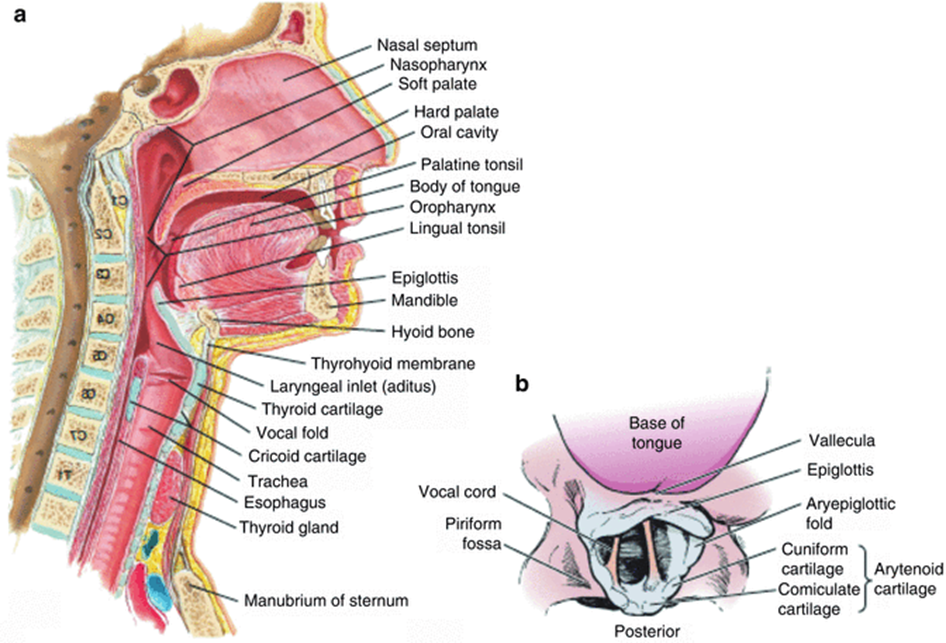 Figure 1: Airway Anatomyhttps://www.rejuvdentist.com/sleep-apnea/airway-anatomy/The airway is separated into two regions: the upper and lower airways, which are separated by the epiglottis.  The epiglottis is a leaf shaped piece of cartilage at the base of the tongue which prevents food from entering the airway. The lower airway is divided into supraglottic and subglottic regions. The glottis is the narrowest part of the larynx which sits on the floor of the pharynx. 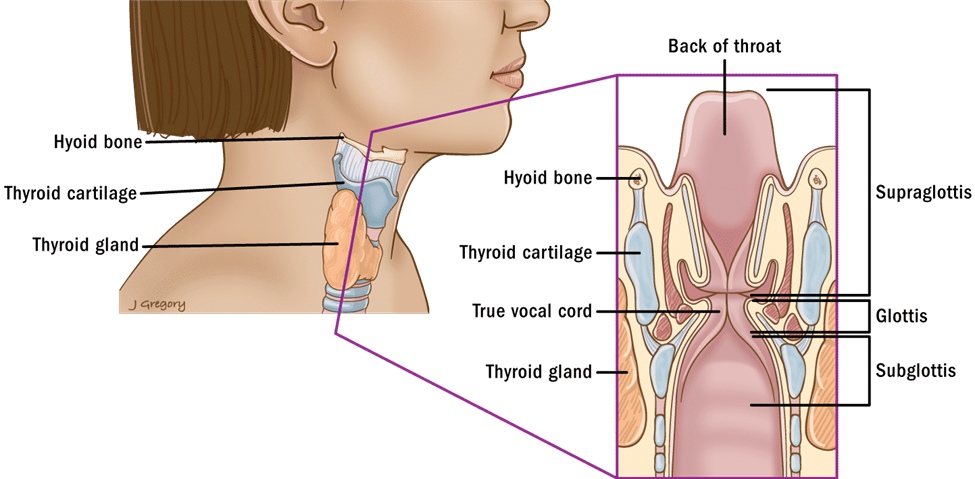 Figure 2: Lower Airway Anatomyhttps://thancguide.org/cancer-types/throat/laryngeal/glottic/anatomy/Airway stenosis is a narrowing of the airway that prevents the passage of air into the lungs. Airway stenosis can occur for several reasons including congenital conditions, cancer, external injury, or some autoimmune disorders. The symptoms of airway stenosis include coughing, wheezing, labored breathing, and cyanosis (a bluish color of the skin or mucus membranes) (Riley Children’s Health). Airway stenosis is a rare disease, it only occurs in one out of four hundred thousand people. However, in pediatric patients, subglottic airway stenosis can be fatal since a pediatric subglottic diameter is about four millimeters (Mayo Clinic, 2019). Airway stenosis is diagnosed by x-ray, computed tomography (CT) scans, laryngoscopy, or bronchoscopy. Imaging is a useful tool for diagnosis but is not accurate enough to determine the surgical tools needed. Imaging is done to diagnose the patient and determine the relative size and shape of the stenosis and then a laryngeal sizing device is used immediately before surgery to check the size of the airway and then also after surgery to check the size of the intervention. Though this method is more invasive and can potentially cause further inflammation, the diameter of the airway is important to know for treatment. The airway size can change from the time of imaging to surgery. The airway size will also affect the amount of anesthesia needed (A. Jain, personal communication, March 24th, 2022). Airway stenosis is treated with surgery either by placing a stent to keep the airway open or by cutting away the obstruction (Cotton & Smith, 2018). The airway size is important to know for surgical planning because it drives which operating tools are chosen (A. Jain, personal communication, March 24th, 2022). User ResearchTo inform the user needs, the team performed user research. An interview was conducted with Aseem Jain, a medical resident at the University of Cincinnati. The interview was conducted through email.  According to AseemUser NeedsRevision History Approvals PURPOSE This document’s purpose is to define the User Needs of the JIASize.  SCOPE The User Needs for the JIASize are included in this document. APPLICABLE STANDARDS List any standards or best practices that were referenced for the development of this document. PRODUCT DESCRIPTION The desired device will be used to provide an accurate measurement of the pediatric patient’s airway stenosis to the surgical team.  This information is vital in the planning of the surgery and the use of tools during the procedure.  The diameter of a pediatric trachea is usually around 4 millimeters (about 0.16 in).  This small diameter, with a stenosis making this even smaller, requires a device that is small enough to fit in the airway without damaging the surrounding tissue. ENVIRONMENT DESCRIPTION Physical environment Operating Room (OR) User  Surgeon USER NEEDS Primary System Functionality Physical Design of Controlling Box  Graphic User Interface Competitive Analysis & Predicate Devices1. REVISION HISTORY2. APPROVALS3. PURPOSEThis document’s purpose is to describe predicate devices of JIASize and the competitive landscape of the airway sizing market.  4. SCOPEThe Competitive Analysis and Benchmarking for the JIASize are included in this document.5. COMPETITIVE ANALYSIS5a. Current Standard of TreatmentApproach 1: Myer-Cotton MethodDescription: An endotracheal tube such as the one shown in Figure X with the smallest possible diameter is inserted into the intubated patient’s mouth under anesthesia and manually advanced until the cuff is in the stenotic portion of the airway. The cuff is then inflated to 20 cm H2O, and a leak test is performed. To perform the leak test, the physician listens for the sound of air. If air is heard, the ET tube is removed, and an ET tube of a slightly larger diameter is inserted. These steps are repeated until an ET tube is inserted and no air is heard. This method can require up to five different diameter ET tubes before the correct size is determined.Financial Analysis: Endotracheal Intubation CPT code: 31500Reimbursement: $149.41https://www.aana.com/docs/default-source/practice-aana-com-web-documents-(all)/20200402-crna-reimbursement-for-critical-care-services.pdf?sfvrsn=19977ca7_8Laryngoscopy Direct, with or without Tracheoscopy CPT code: 31528Reimbursement: $635.65http://www.medpricemonkey.com/cpt_code?cpt_code=31528Figure 5.1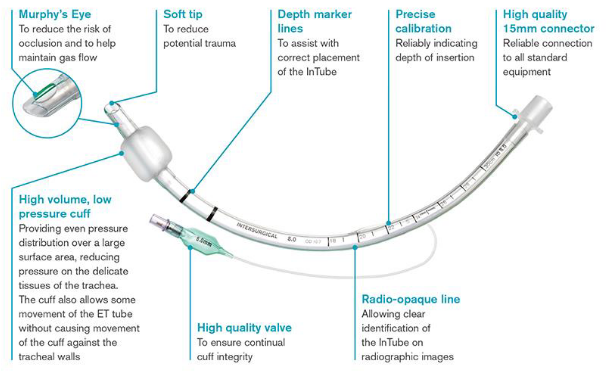 Figure 5.2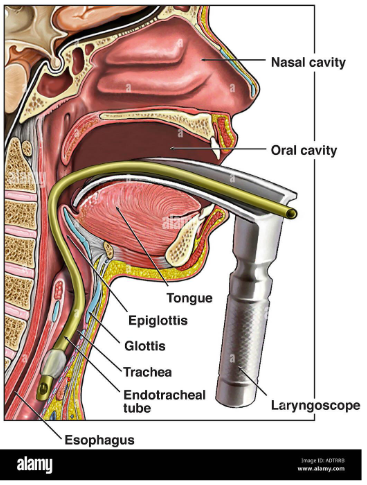 Approach 2: Bent Kirschner WiresA second approach discovered was simple in design, using a Kirschner wire with the end bent at a 90-degree angle.  Different sizes of the wires were made, with the ends measured and calibrated to a certain length.  These lengths of wire were inserted into the trachea using a laryngoscope to visualize the stenosis and wire position.  The wires could be quickly interchanged to find the correct measurement of the airway stenosis. This method has been investigated in clinical research settings but is not an FDA-approved device for this application.  The cost of the set of five wires was about $17.Figures 5.3a and 5.3ba.b. 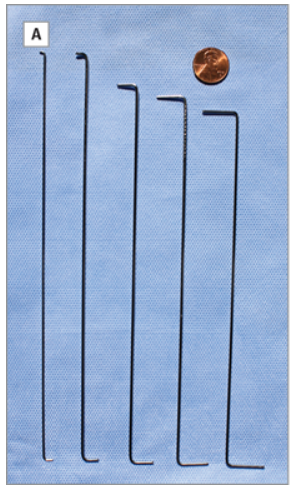 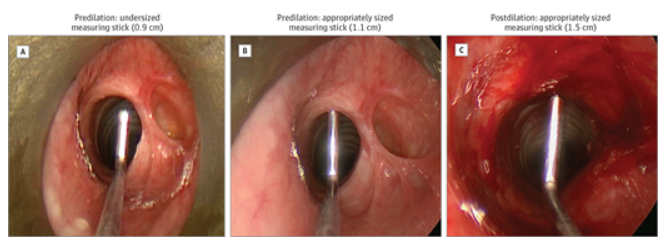 https://jamanetwork.com/journals/jamaotolaryngology/fullarticle/2119040Approach 3: UltrasonographyA non-invasive imaging approach to airway sizing also exists. This method involves the patient lying on their back with their neck extended. A physician places a linear ultrasound probe on the cricoid cartilage, and once the proper view is obtained, records the subglottic diameter measurement (dashed blue line). This method has been the subject of multiple publications. One drawback of this approach is that it requires an ultrasound machine, which may not be present in the operating room at the time of the procedure. Therefore, this measurement may have to be taken at a pre-surgical visit, and the airway may change in size between this initial measurement and the time of the procedure.Financial Analysis:Ultrasound, Soft Tissues of Head and Neck, Real Time with Image Documentation CPT Code: 76536Reimbursement: $114.46https://www.gehealthcare.com/-/jssmedia/global/products/images/ultrasound/primary-care/pc-reimbursement-advisory_v2-jb59698us.pdf?rev=-1&hash=07AA3B817FEE780C7E8FECB6958DC403Figure 5.4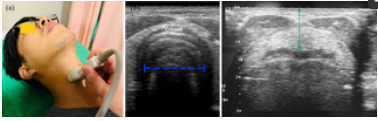 6.0 Predicate Device:The JiaSize airway sizing device will be submitted to the FDA through the 510(k) submission process, using Covidien’s SealGuard Endotracheal Tube (Figure 6.1) as the predicate device. This device was chosen because like JiaSize, it consists of a flexible plastic tube that is inserted through the mouth into the subglottic region of the airway. Therefore, similar anatomical and physiological considerations, material properties, and dimensions must be considered.Figure 6.1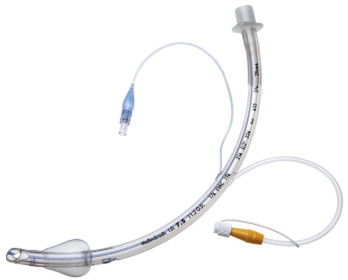 7.0 SWOT AnalysisThe SWOT analysis showed that despite the opportunity for further innovations, JIASize fulfills its needs more effectively than the current standard of treatment and has the potential to use its measurement mechanism for other procedures.Initial Concepts & Concept Select-DownConcept Select Down Part 1: Initial DesignsClaw Machine Concept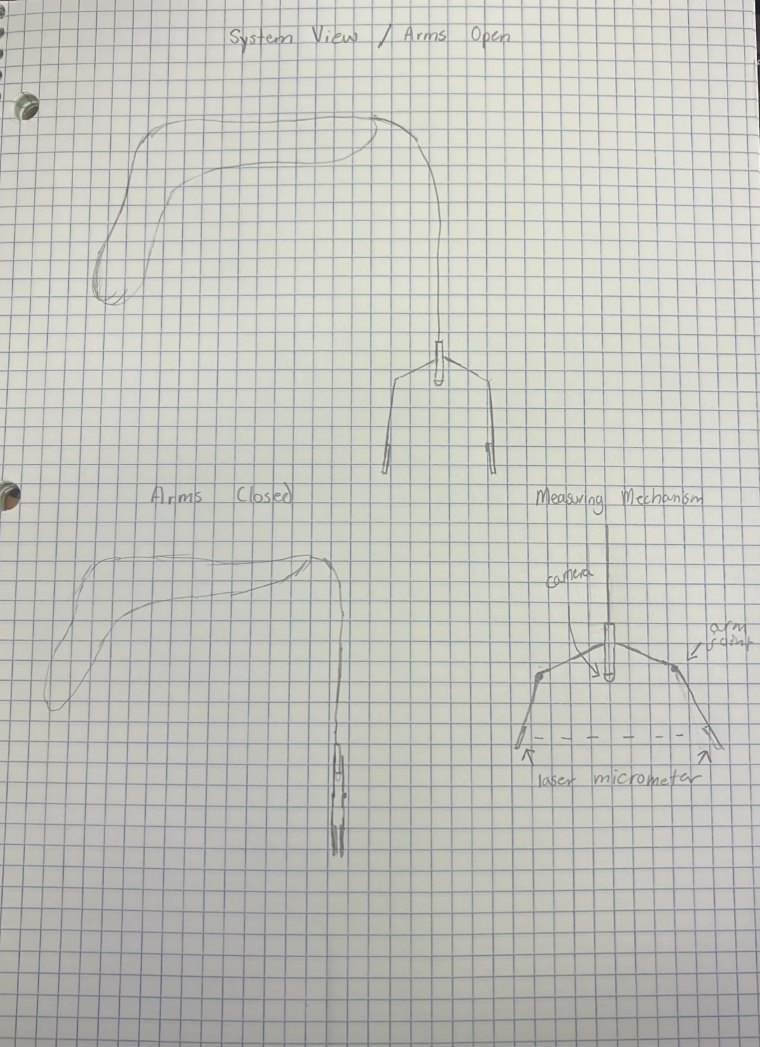 When the device is “off” the hands of the device are closed so that the user can insert the device without contact with the walls of the trachea. The user will turn a dial at the top of the device causing the hands of the device to open. The distance between the hands will measure the size of stenosis. Advantages: Collapsible so the device can be safely inserted and removedDisadvantages: Small intricate partsOverlapping Strainer Concept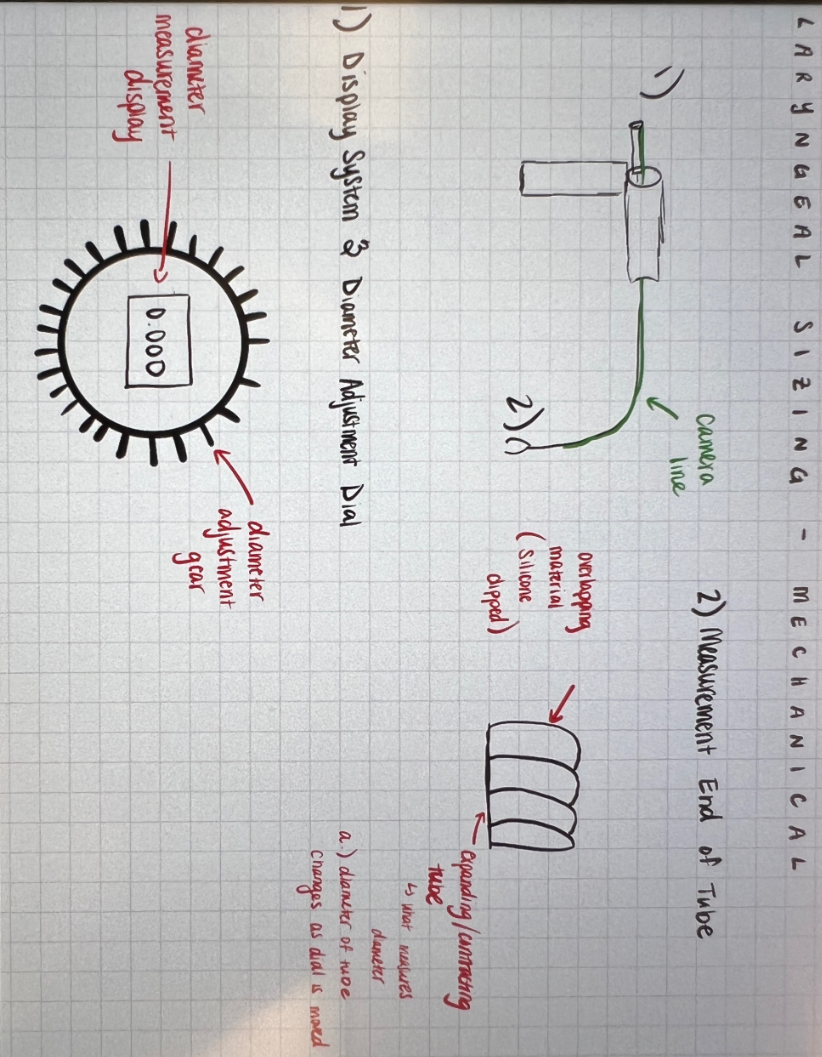 The overlapping pieces of material open similarly to a strainer basket. The diameter of the circle made by the end of the device will measure the stenosis.Advantages: CollapsibleDisadvantages: Intricate parts and spaces that could store bacteriaRotating Laser Concept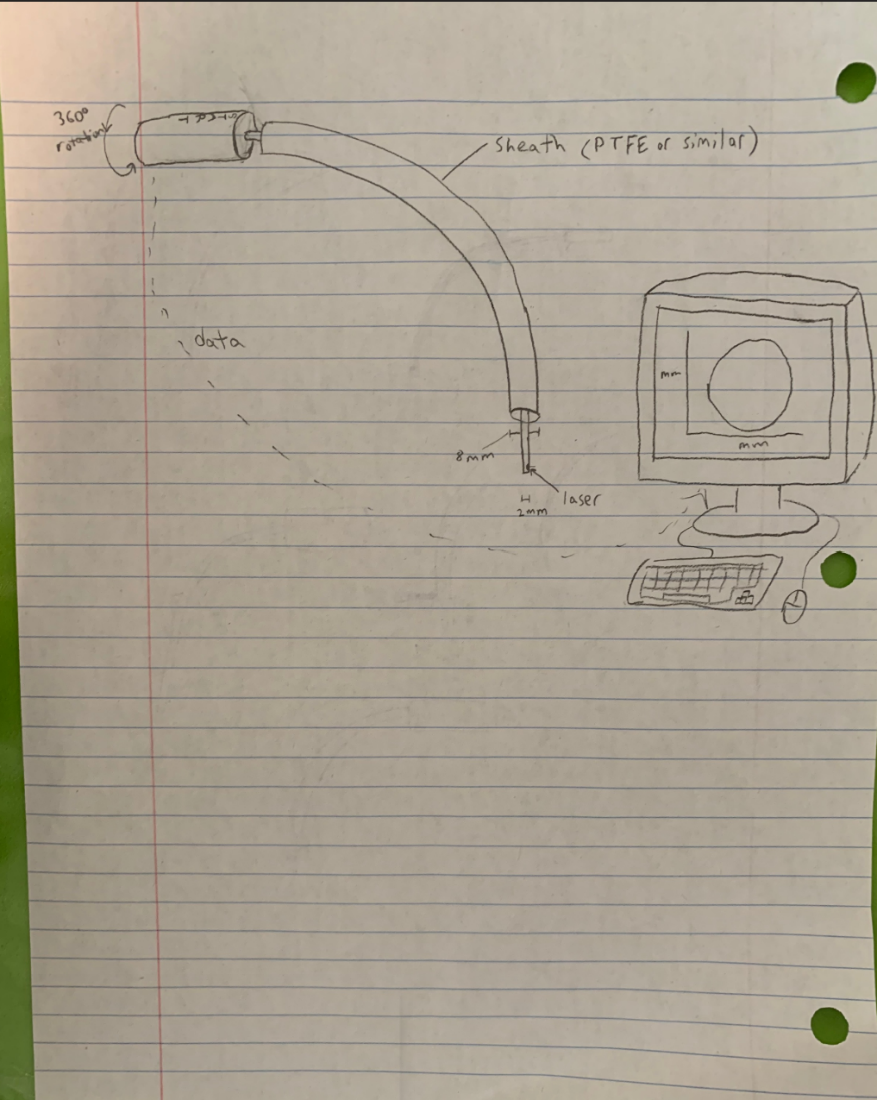 A Plastic tube will be inserted into the throat.  A wire with a rotating laser will be inserted through the tube.  The laser will rotate 360 degrees and measure the throat by measuring the time that it takes for the light to bounce back. Advantages: Reusable, Thin (Safe for insertion and removal)Disadvantages: Lasers make for difficult clinical trials, could cause damage (A. Jain, personal communication, March 24th, 2022).Concept Select Down Part 2: Internal MechanismSpring with internal tension wire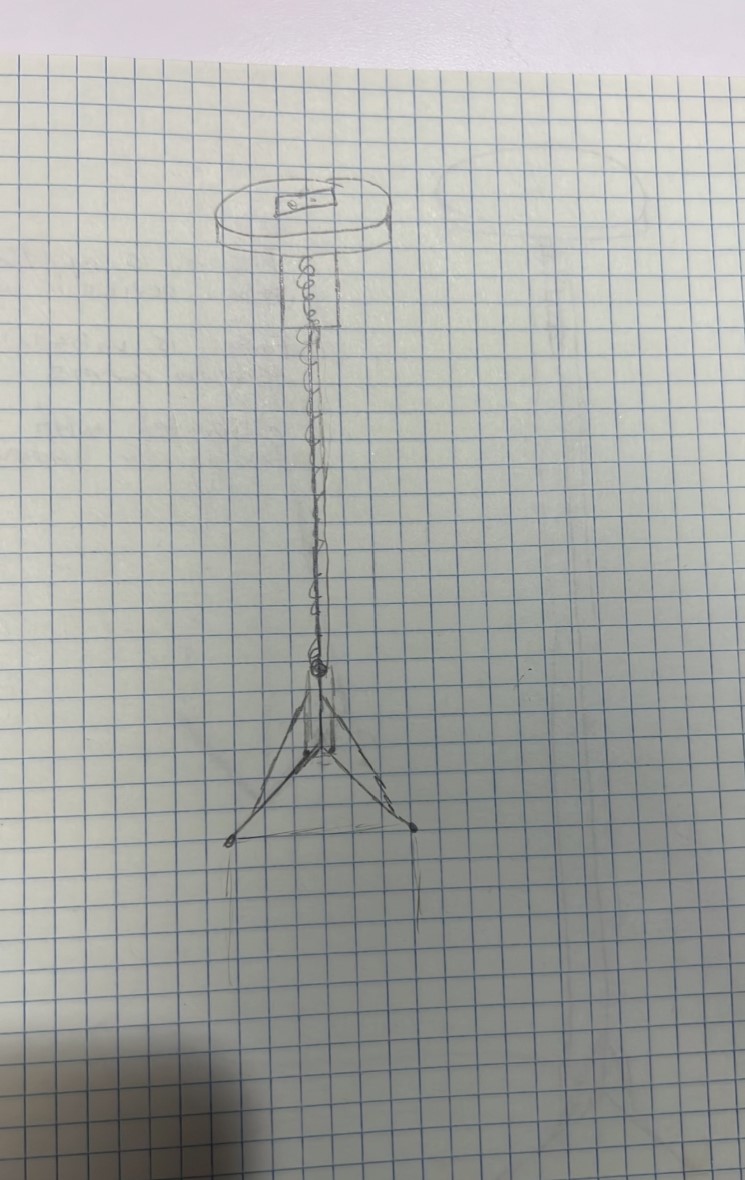 Description: Spring capsule with wire running through the interior wire attached to the dial and to the arms of the device. Turning the dial pulls the arms up. The distance between the hands of the device measures the diameter of the airway.Advantage: Cheap materials Disadvantage: Spring negatively impacts function by adding additional tension to the internal wirePlastic Tube with internal tension wire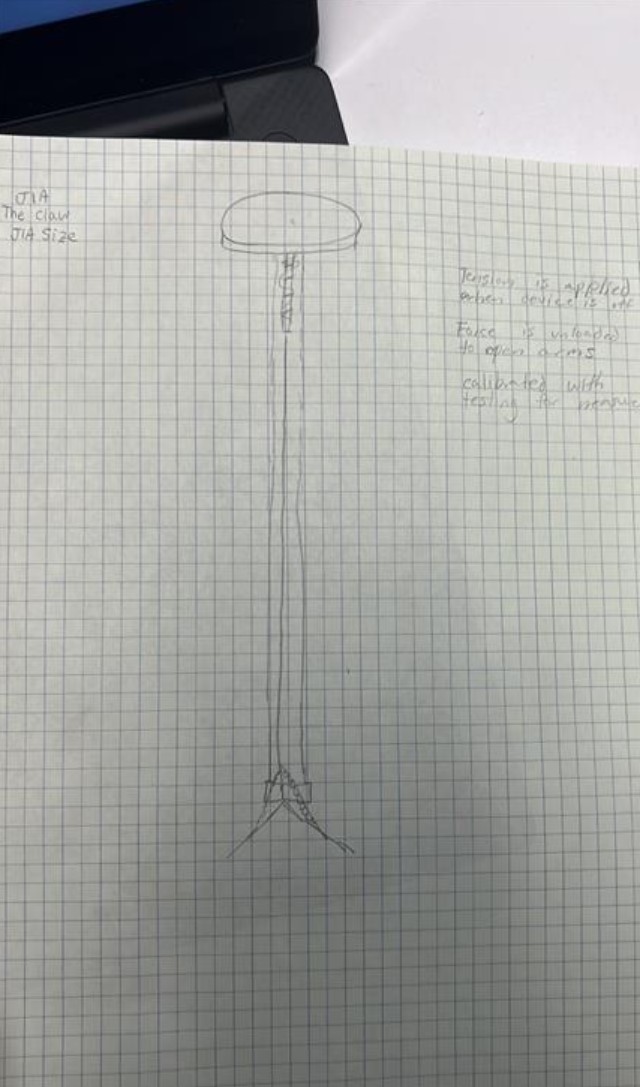 Description: Flexible plastic tube with wire in the interior, wire attached to the dial.  When the dial is turned the wire coils around it. Wire connected to the arms of the deviceAdvantages: Cheap materials Disadvantages: Tube negatively impacts function by adding additional tension to the internal wireInterlocking Gears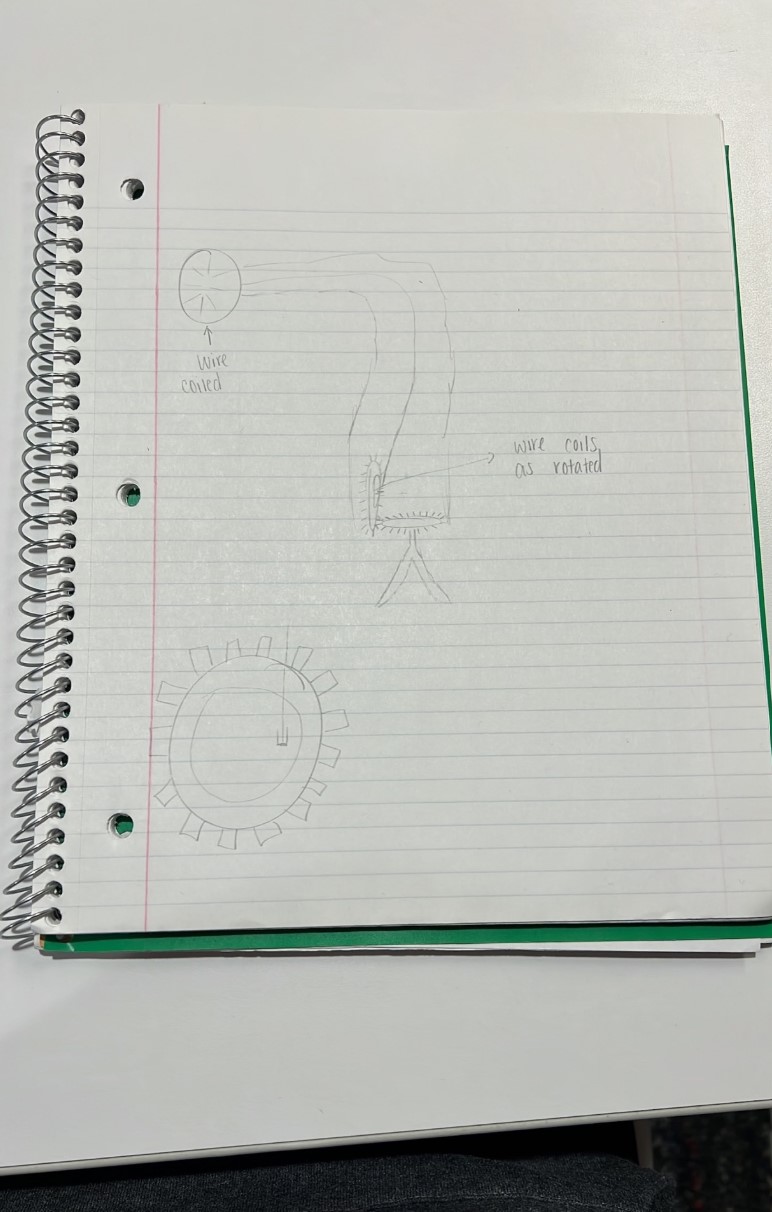 Description: Turning gears opens arms, wire coils as gear turnsAdvantages: Mechanical strengthDisadvantages: expensiveWire advancement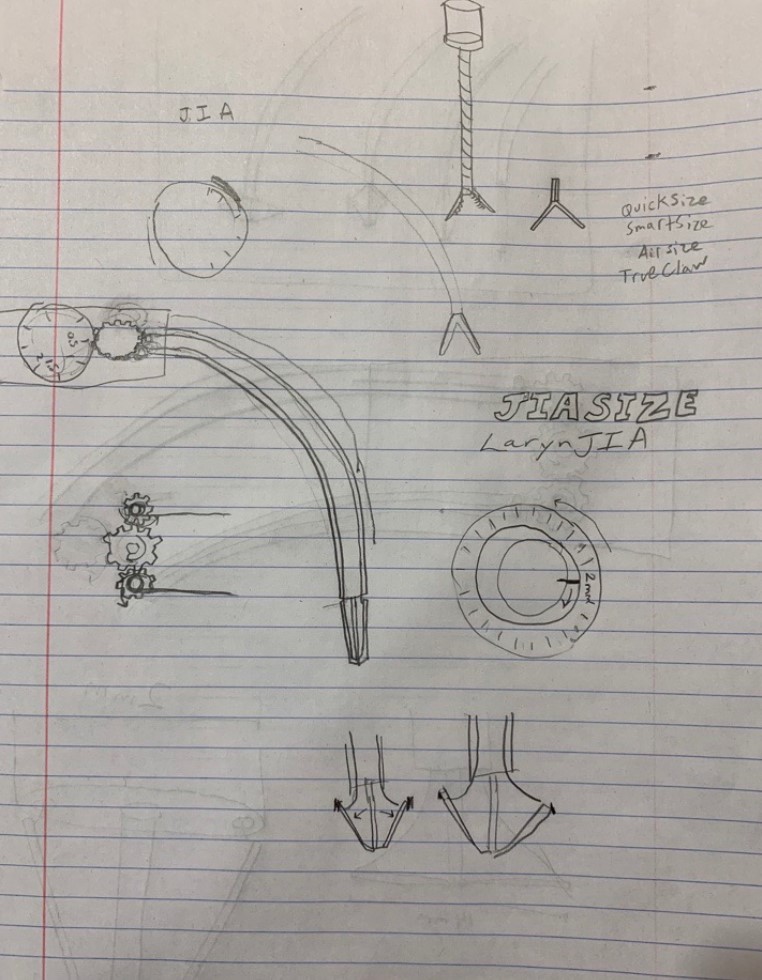 Description: Gears turn to release wires. Wires attach to the tips of the arms and release the arms when the wires increase in length.Advantages: functional, gears are mechanically strongDisadvantages: sterilization is complicated, could create a prong that can get caught in tissue Collapsible Circle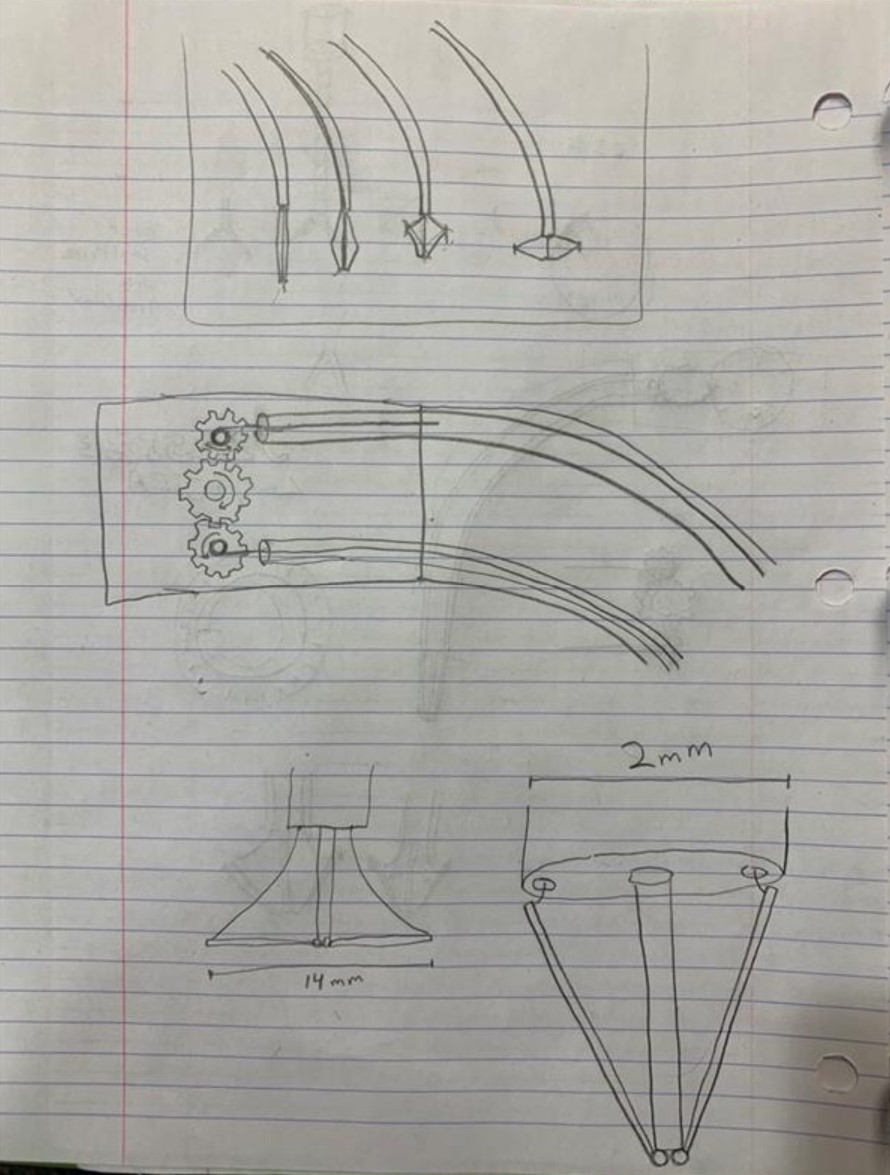 Description: Flexible, collapsible sphere compresses into flat disk, largest cross section diameter measures airway sizeAdvantages: No sharp edges, safest conceptDisadvantages: Complicated ManufacturingCoiled Wire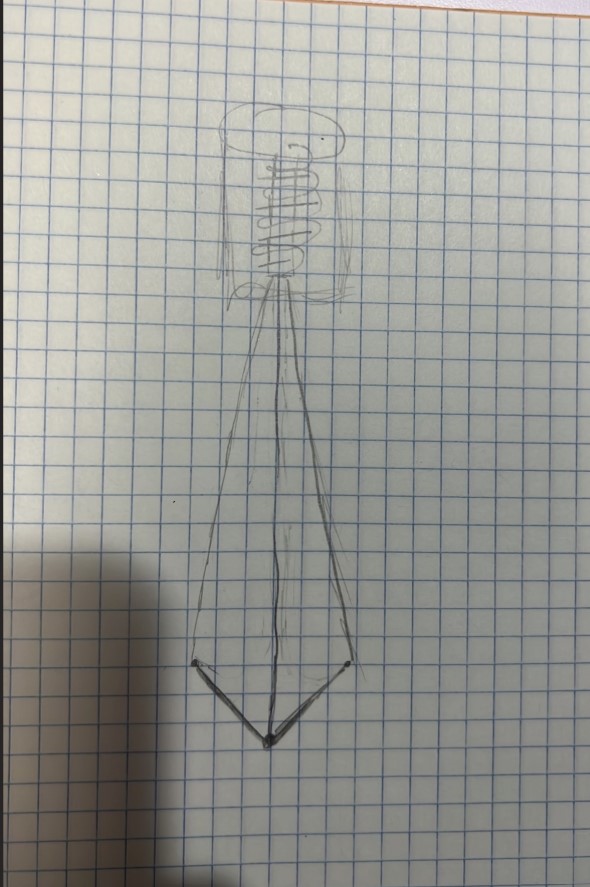 Description: Two wires attached to dial. Central flexible wire for mechanical strength. Turning dial releases wires opening the arms. Distance between tips of arms measures diameter of airway.Advantages: Simple materials, cost effectiveDisadvantages: Coil of wire is susceptible to wear, and the two wires can tangle.Table 1: Initial Concepts Concept Select Down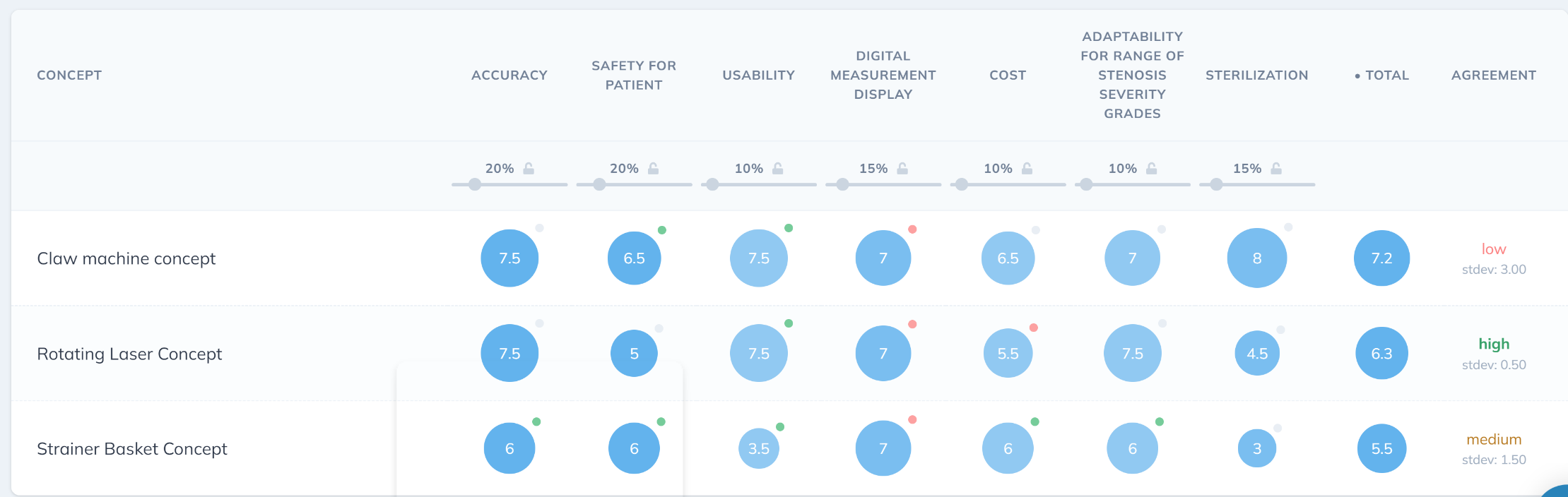 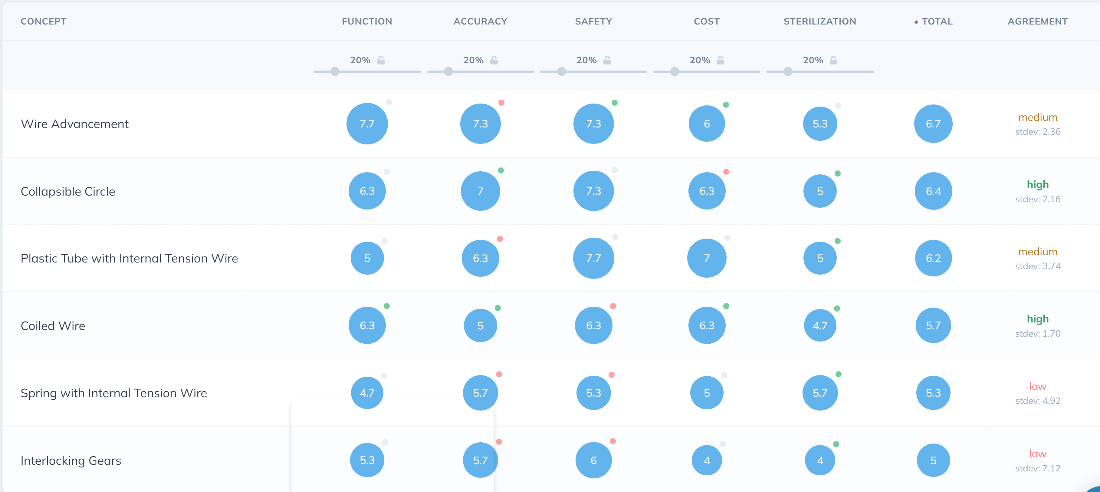 Table 2: Internal Mechanism Concept Select DownBased on the concept select down, the claw concept with the wire advancement internal mechanism was chosen (Concept 4).  This design was chosen because of its functionality and safety. This design would be able to collapse for safe removal from the airway and the geometry of the design makes it optimal for sterilization. The design will make minimal contact with the tissue in the airway to minimize damage during measurement.Figure 1 – Selected Concept CAD Model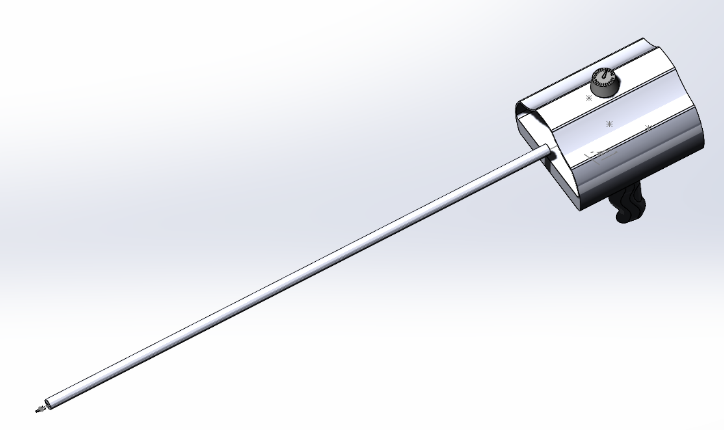 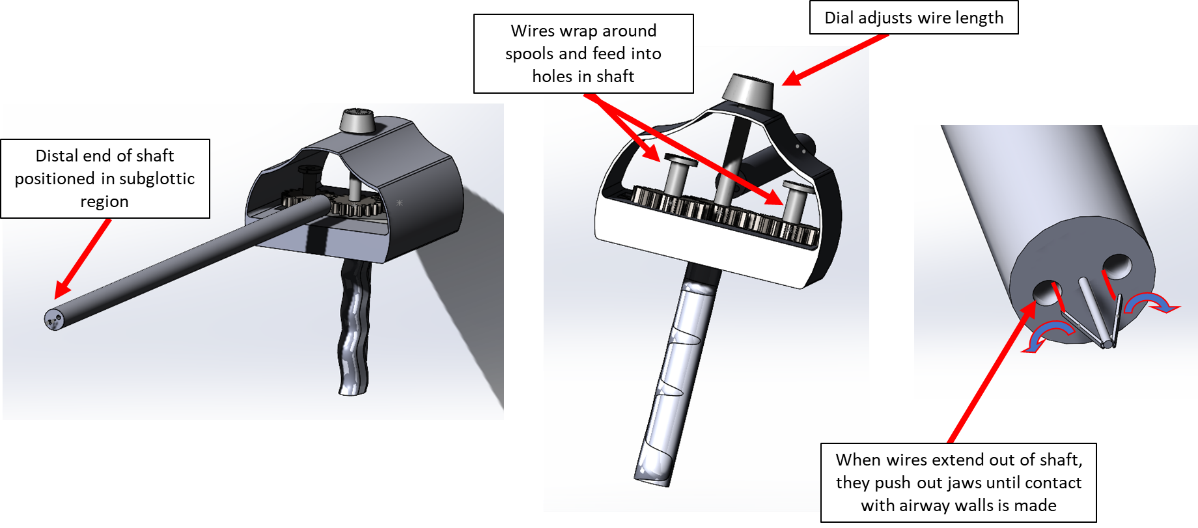 Product Requirements SpecificationREVISION HISTORYAPPROVALSPURPOSEThis document’s purpose is to define the Product Requirement Specifications of the JIASize.  SCOPEThe Product Requirement Specifications for the JIASize are included in this document.APPLICABLE STANDARDSISO 10993-1: 2018ISO 10993-9: 2019IEC 62366ISO 11135:2014FDA 21 CFR 801ISO 13485INTRODUCTION6.1 Definitions6.2 Conventions In this document the following conventions are used for requirements:Shall – used to indicate that a requirement is mandatory.Should – used to indicate that a requirement is desirable, but not mandatory.May – used to indicate alternatives or ways of potentially meeting a requirement or validating a requirement.Product Requirements Specifications are numbered PRS-XXXX, where XXXX is a 4-digit sequential number.7.0 DEVICE OVERVIEW7.1 Device Description The JIASize consists of a handle with a circular dial that is connected to a flexible shaft that is inserted into the airway. At the distal end of the shaft are two jaws that open and close when the dial on the handle is rotated. The dial is connected to gears that, when turned, feed out two wires from an internal spool. The distal ends of the wires are connected to the proximal ends of the jaws, so that as the wires are fed out from the spool, the jaws are pushed outward. The dial shall be rotated until the jaws expand to the point at which they make contact with the walls of the airway.7.2 Intended Use/Indications for Use The JIASize is intended to be used for pediatric airway sizing. It is intended for use in patients who are intubated with a laryngoscope and under general anesthesia. It shall be inserted through the mouth with the distal end of the device positioned axially in the subglottal region.8.0 (DESIGN INPUT) PRODUCT REQUIREMENT SPECIFICATIONSAppendicesN/AEngineering CalculationsEnergy Flow Diagram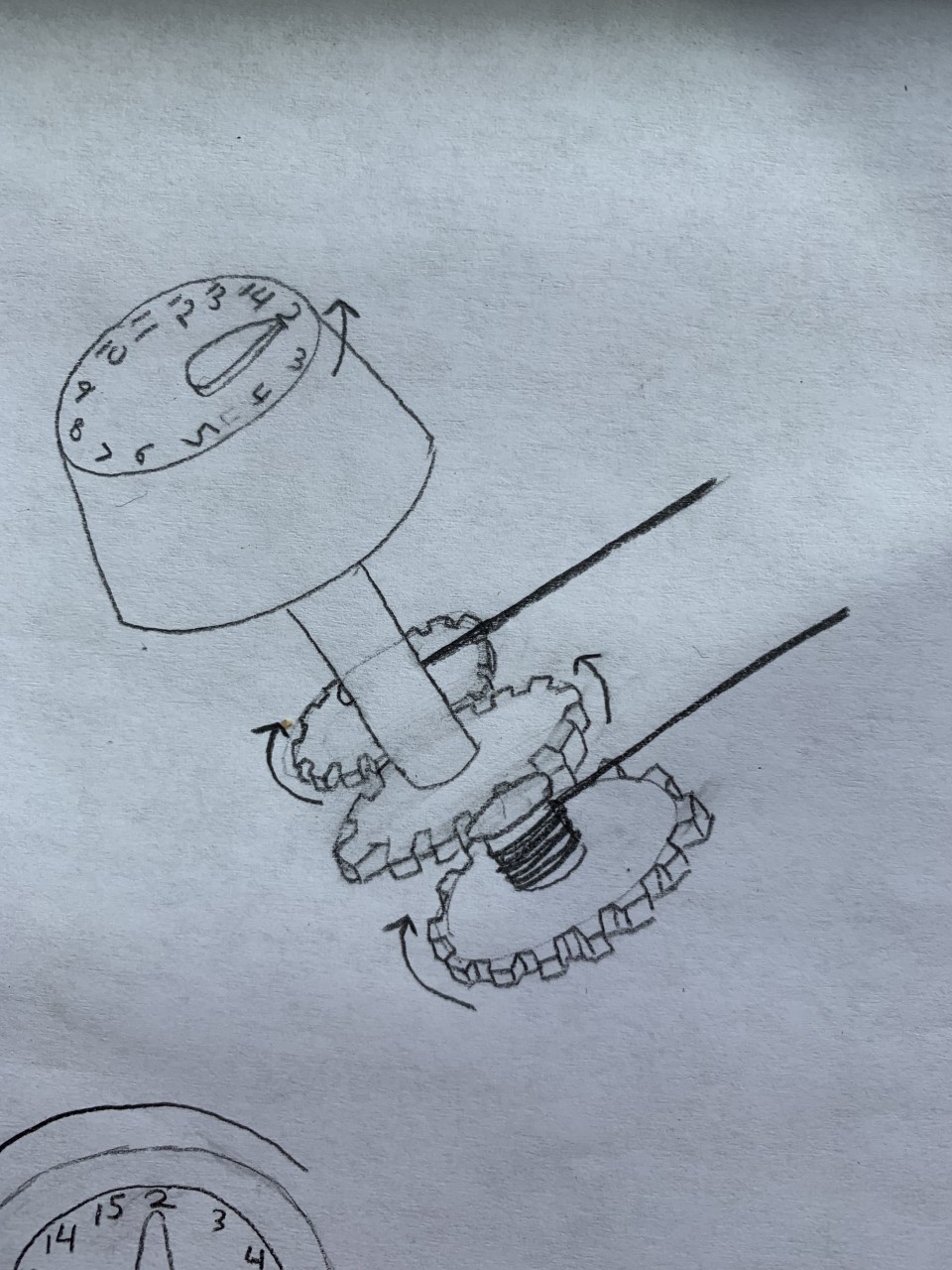 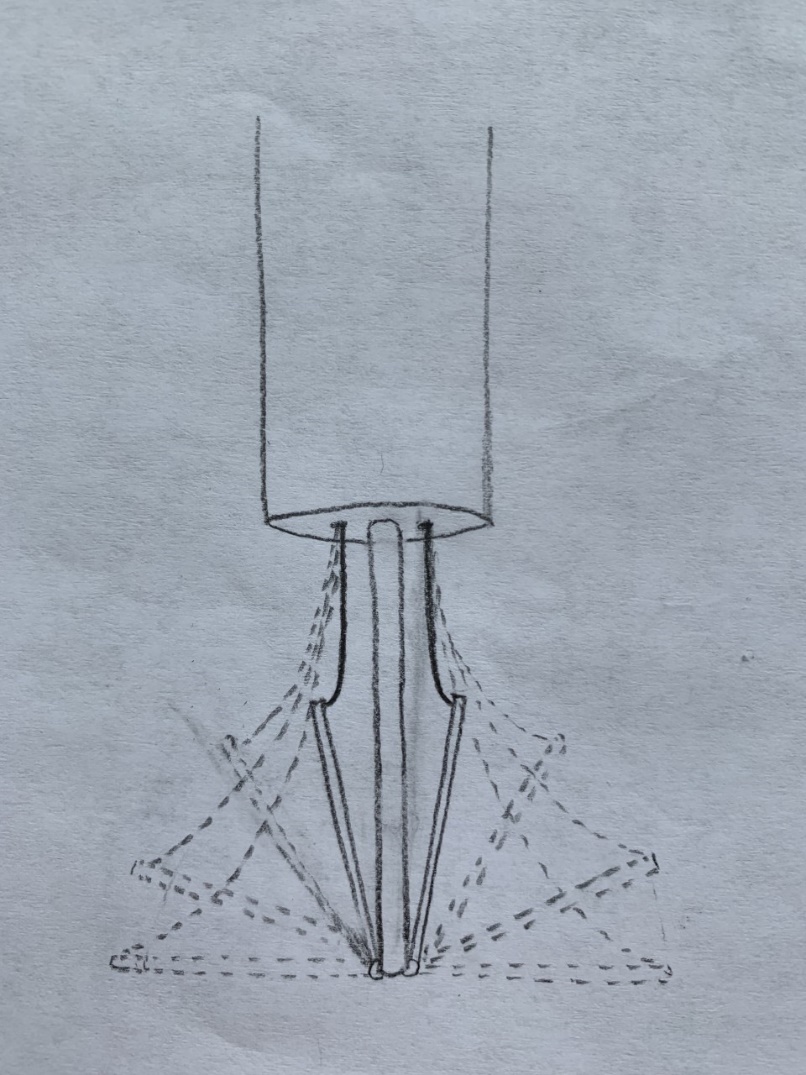 Calculations:Dial Adjustment360 degrees/13 (dial labeled from 2-14mm, creating 13 discrete arc segments) = 27.69 degrees/mmWire Unraveling/Jaw dimensionsWhen the wires are fully raveled, the jaws are 2mm apart from each other. If the central support between the jaws is 0.75mm thick, then the jaws form a right triangle with the support. The short leg is 0.625mm long, and the hypotenuse (the jaw) is 6.625mm. The jaws are 6.625mm so that when they are fully extended, the ends of the jaws are 14mm apart (maximum adult airway size)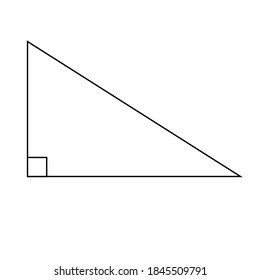 Tanθ = .625/6.625 = 0.094°This means that the jaws initially are 0.094° from the vertical. Each jaw must expand by a consistent amount of 0.5mm with each 27.69° adjustment of the dial until the jaws are 90° from the vertical. 90-0.094=89.906. Because there are 13 discrete mm segments, 89.906/13 = 6.916°. To increase the angle between the jaw and the vertical by 6.916° with each 1mm adjustment of the dial, enough wire must be unraveled to accomplish this. The amount of wire unraveled can be approximated as the change in length of the short leg of the right triangle. 0.094°+6.916°= 7.01°Tan(7.01)=x/6.625x = 0.815mmΔx = 0.815 – 0.625 = 0.19mmUsing this approximation, an additional 0.19mm of wire must be unraveled from the spool to adjust each jaw by 0.5mm. This means that there must be 2.47mm of wire available to unravel. From PRSXXX, the length of the shaft must be greater than 30mm. Since the wire starts at the spool, which is slightly proximal to the shaft (~30mm), and ends at the jaws (~5mm), which are slightly distal to the shaft, then the total amount of wire should be at least 337.47mm (300mm+30mm+5mm+2.47mm).Kink Radius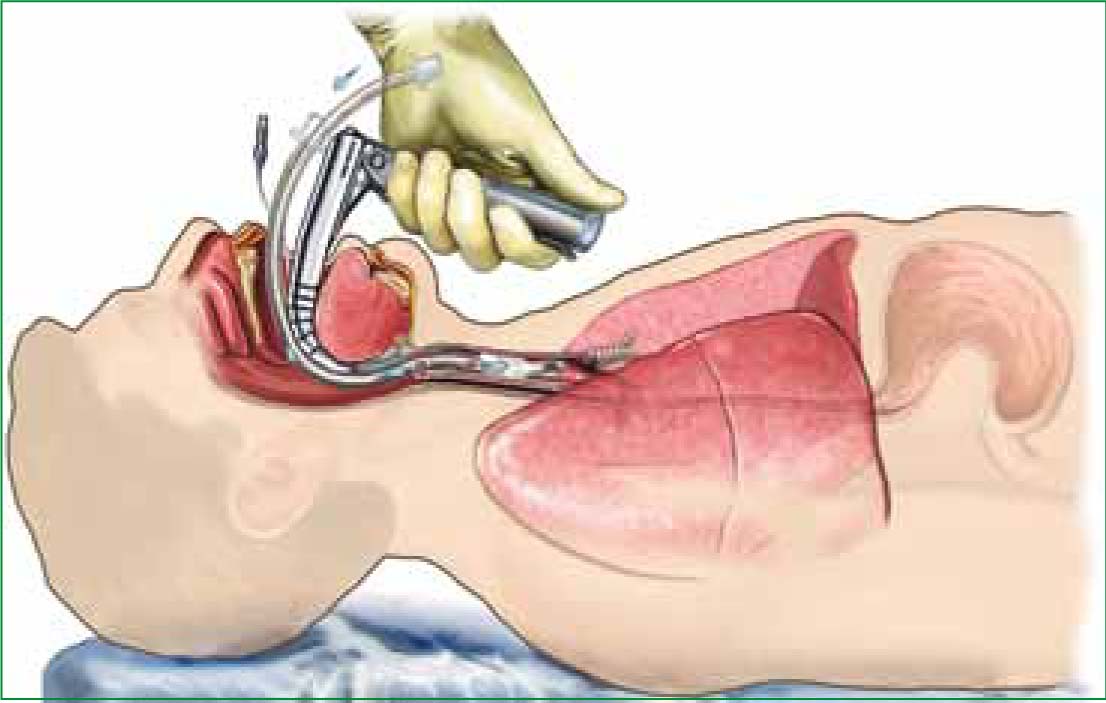 This graphic shows an intubated adult with an endotracheal tube inserted into the subglottis, the same region where JIASize will be inserted. Assuming the ET tube in this graphic is 13mm (standard adult ET tube diameter), then the radius of curvature formed by the laryngoscope and the wall of the back of the throat and airway is 60mm. This means that the shaft must be able to pass around a radius of curvature of at least 60mm without kinking to ensure proper wire extension.Bending StrengthThe shaft is intended to be made of Thermoplastic Co-polyester (TPC), which is known for its high elasticity and resistance to bending. According to 3D Materials By Armor, TPC can withstand 66MPA of bending force, which is well above what would be experienced in a worst case scenario in which the shaft was constrained to a 60mm radius of curvature.Torque to Rotate DialThe dial is intended to be rotated with one hand, meaning the torque to rotate should be <45N*m, which is the acceptable amount of force that a person of average strength can reasonably be expected to be able to exert. A 10% safety factor shall be added, giving a maximum acceptable force of 41.5N*m. The dial is a truncated cone, the volume formula for which is as follows:volume = (1/3) * π * depth * (r² + r * R + R²)volume = (1/3) * π * 25 * (40² + 40 * 50 + 50²)volume = 109,694mm3 = 0.00011m3Material: stainless steelStainless steel density: 8kg/m3Mass of dial: 0.00088kg = 0.88gTorque = r*F*sinθTorque = 45*(.88*9.8)*sin(90degrees)Torque = 388N*mm = 0.388N*m0.388 < 41.5Detailed Engineering DrawingsDial: Quantity - 1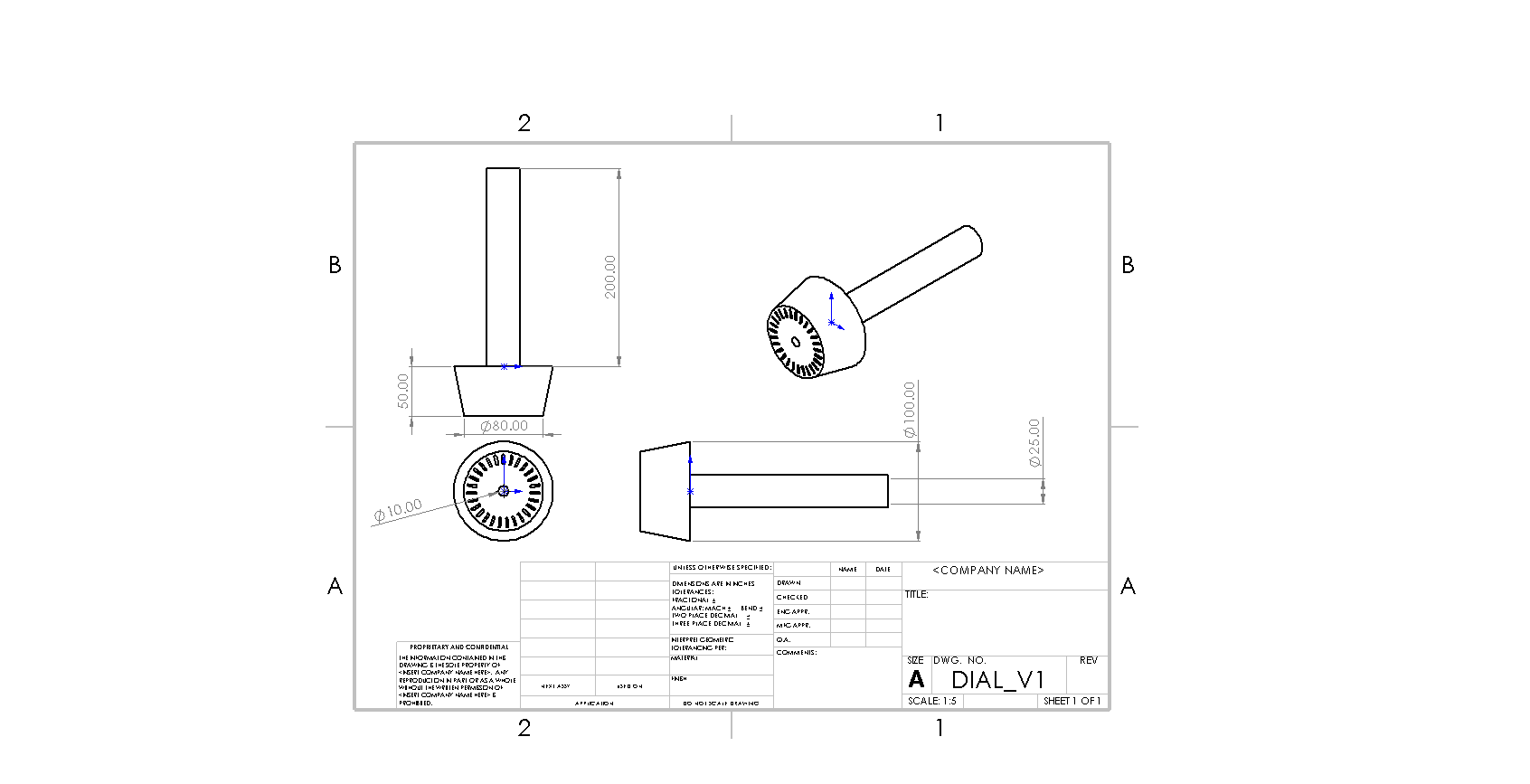 Gear: Quantity - 3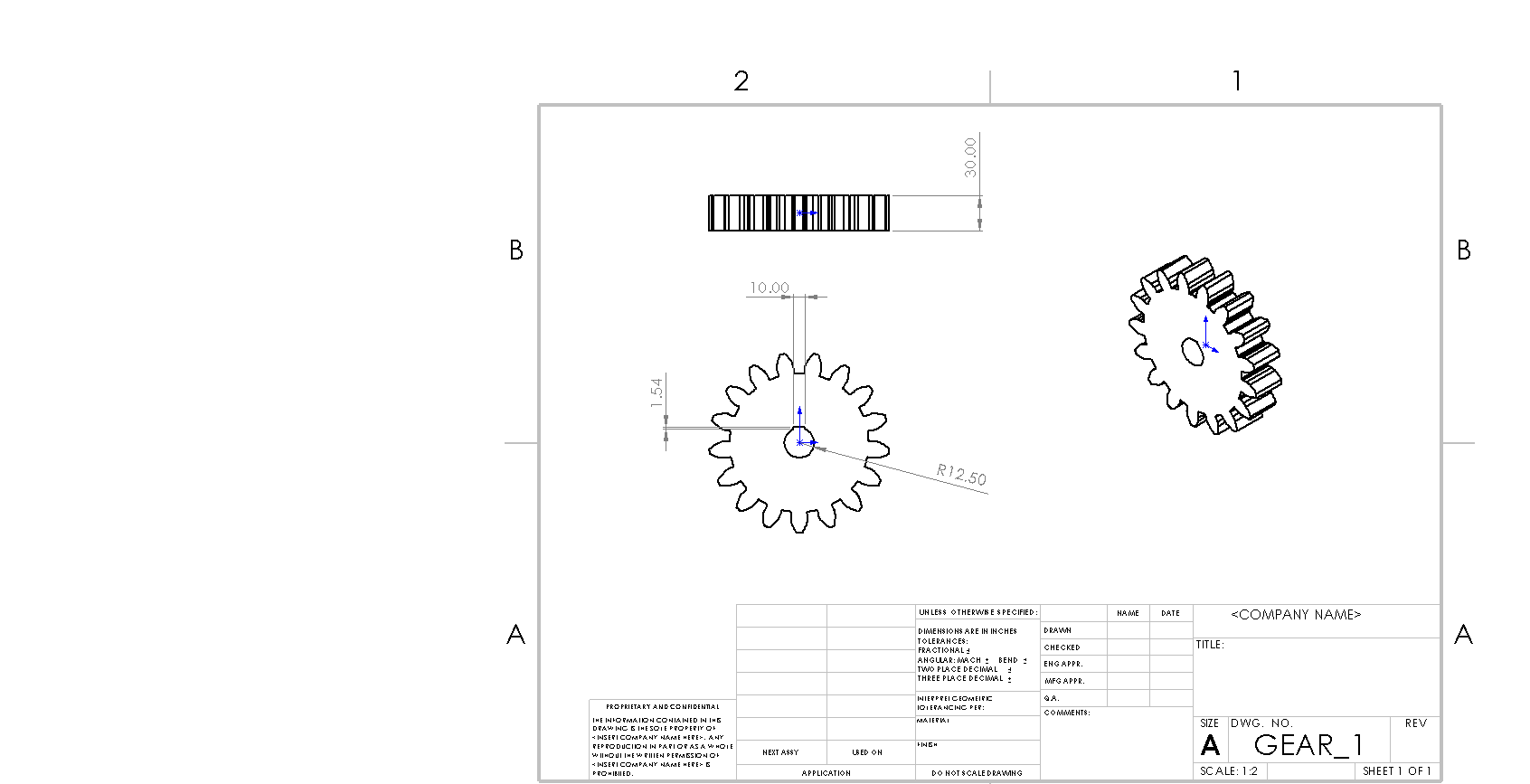 Gear Base: Quantity - 1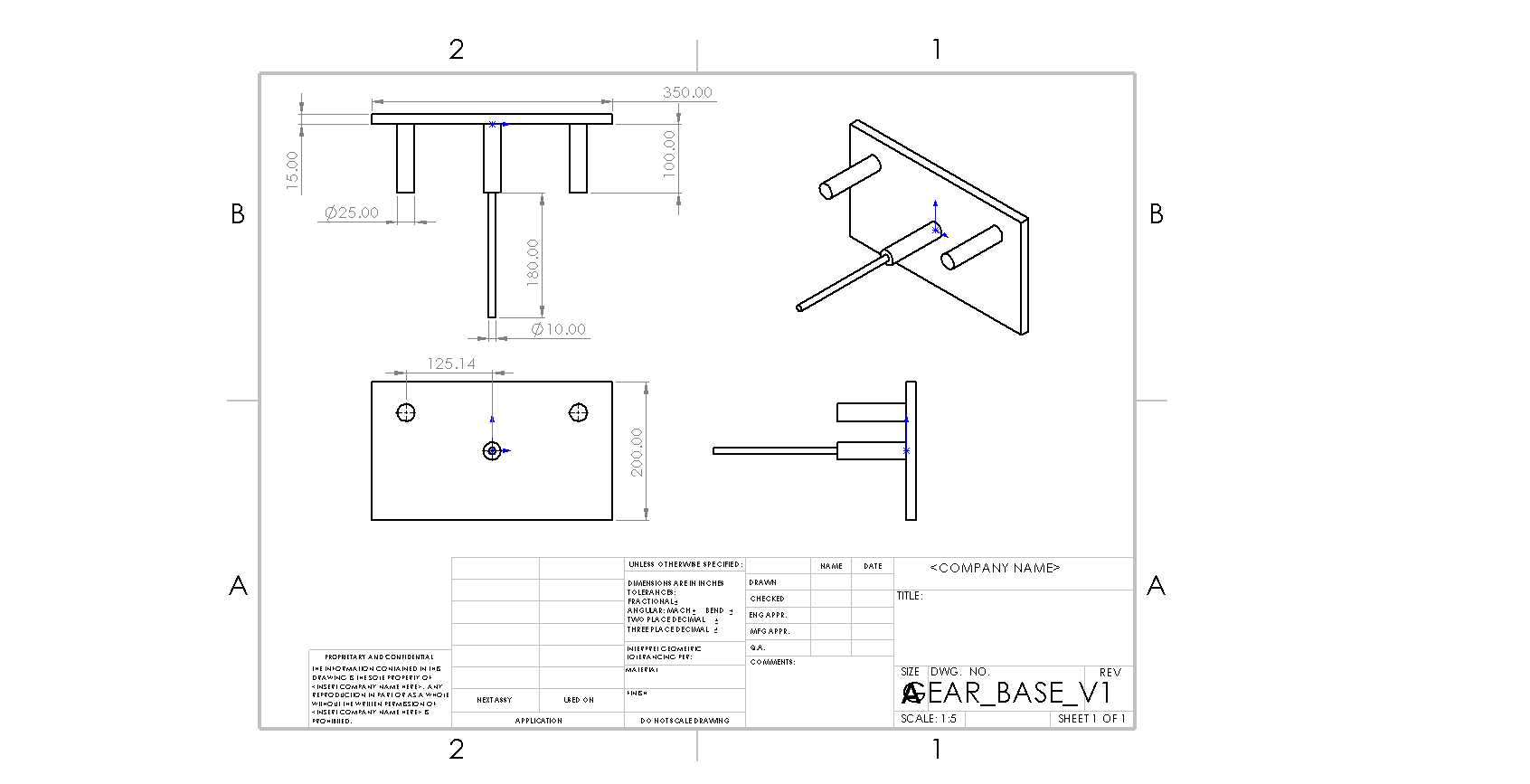 Pointer: Quantity - 1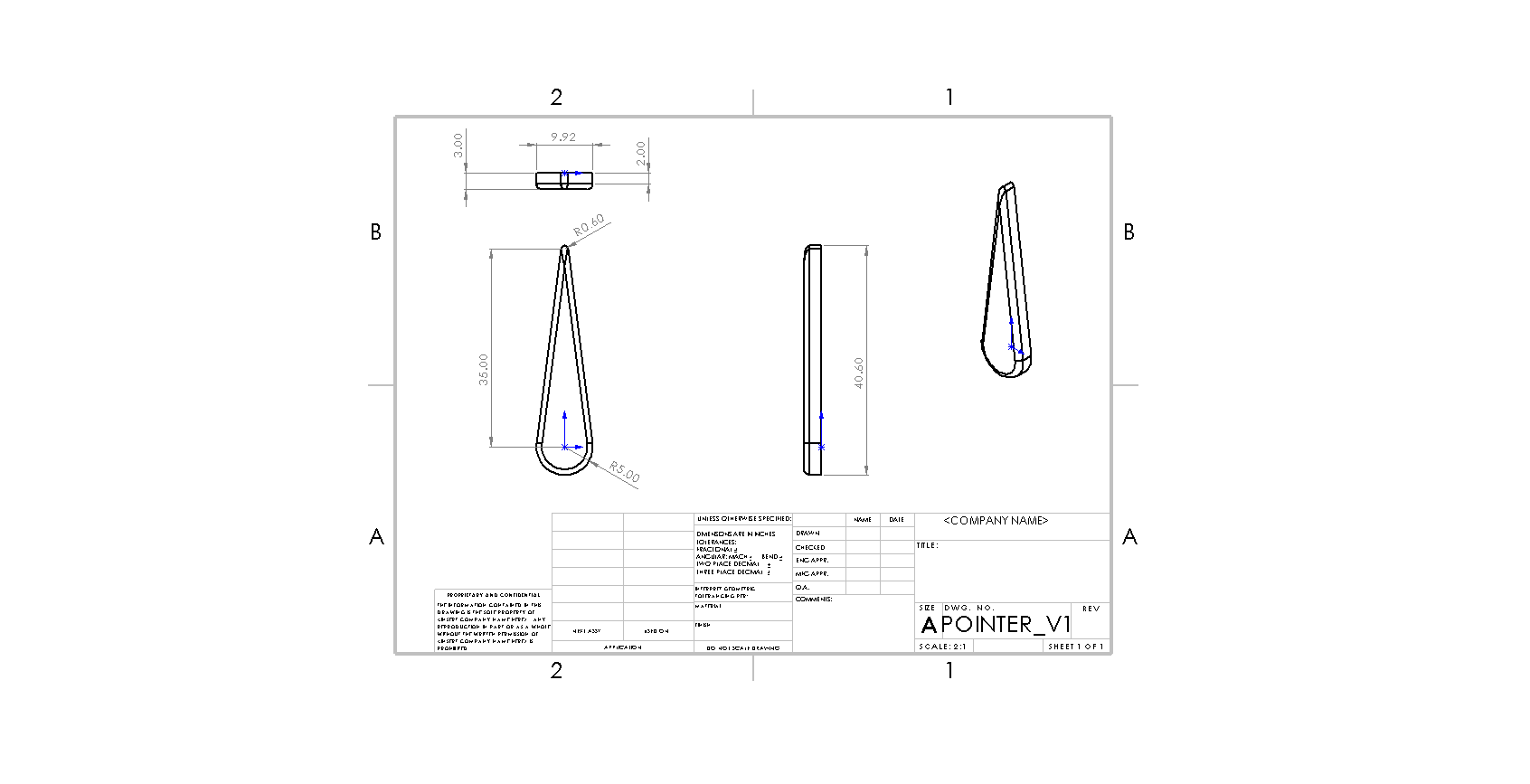 Spool: Quantity - 2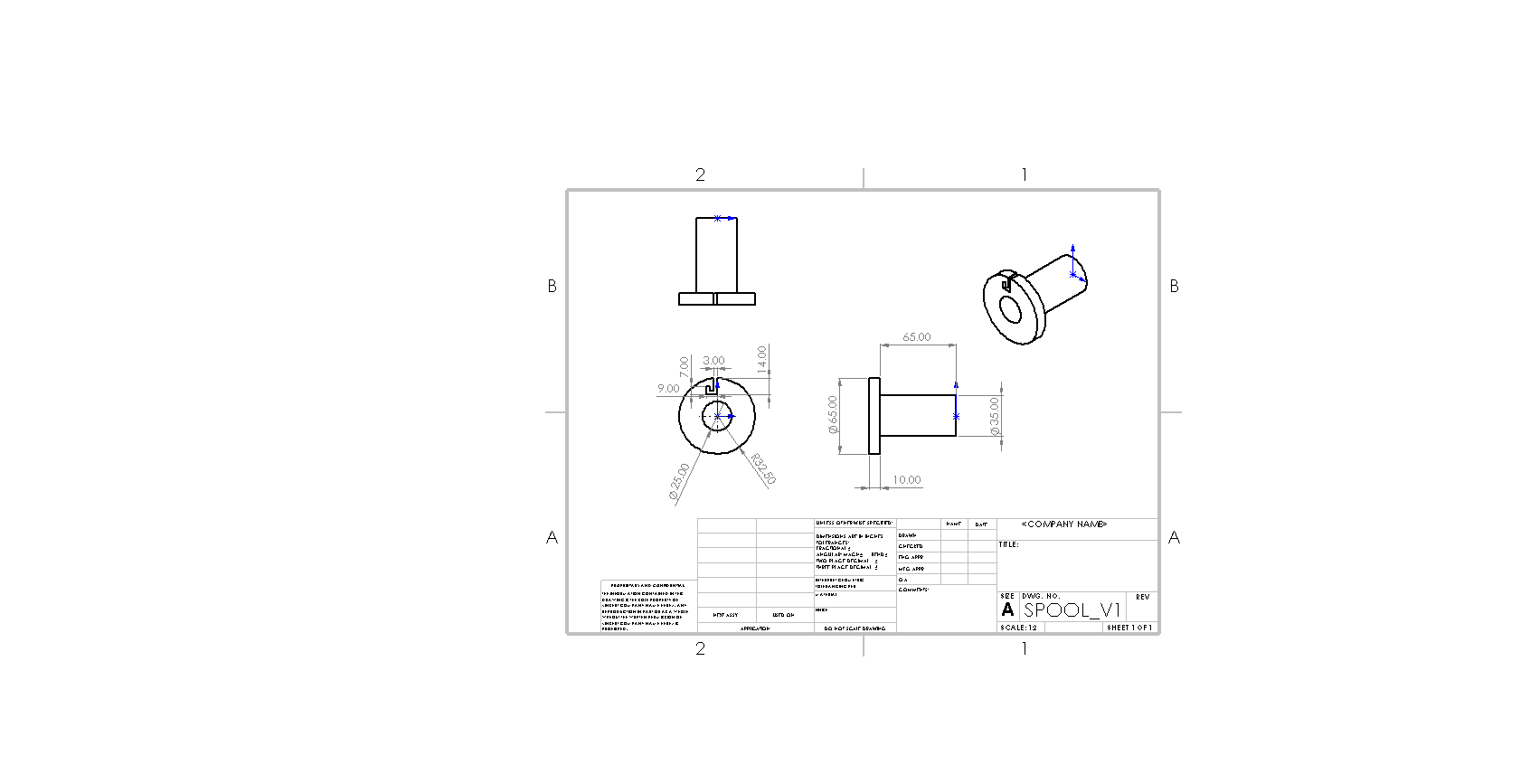 Dial and Gear Assembly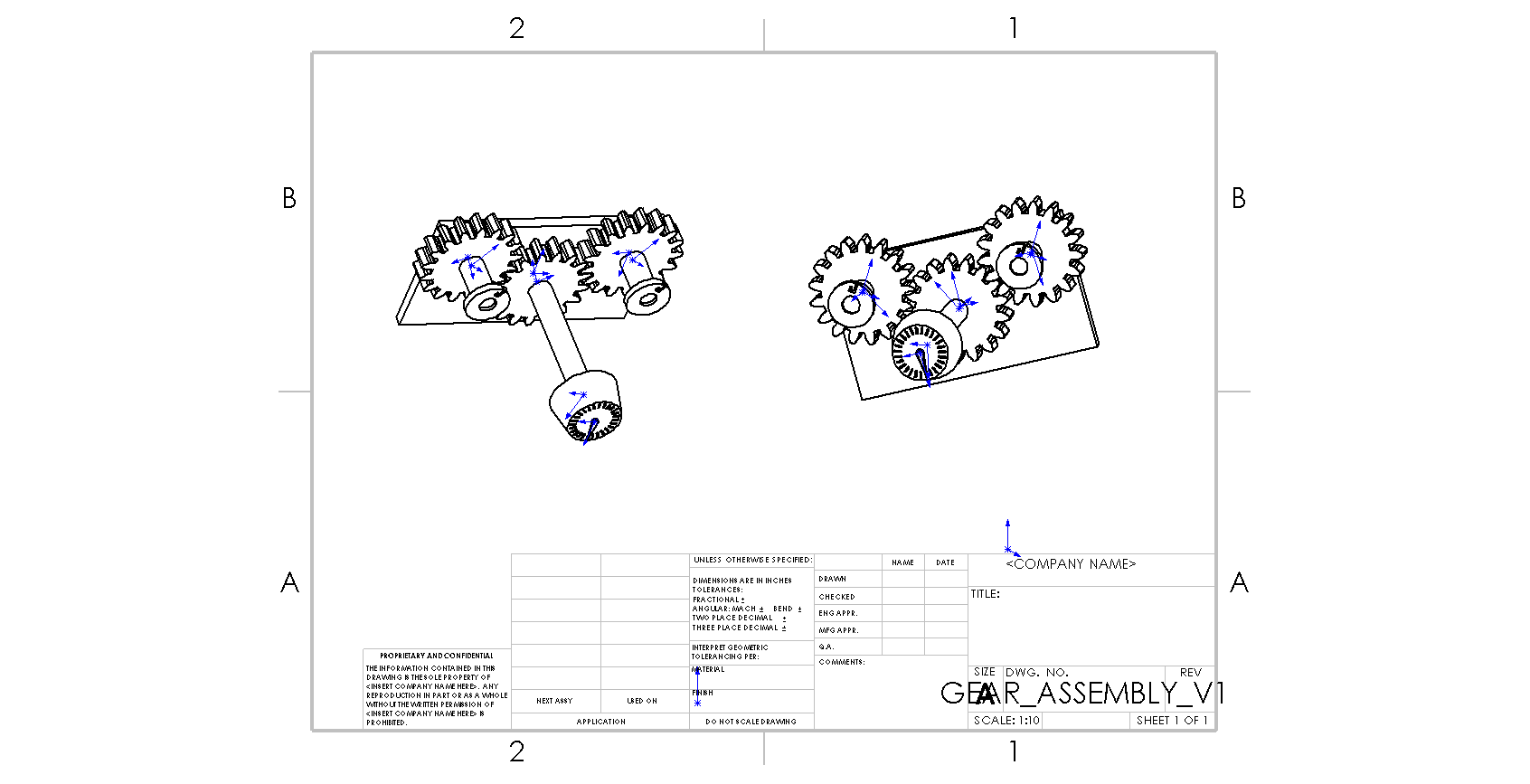 Handle: Quantity - 1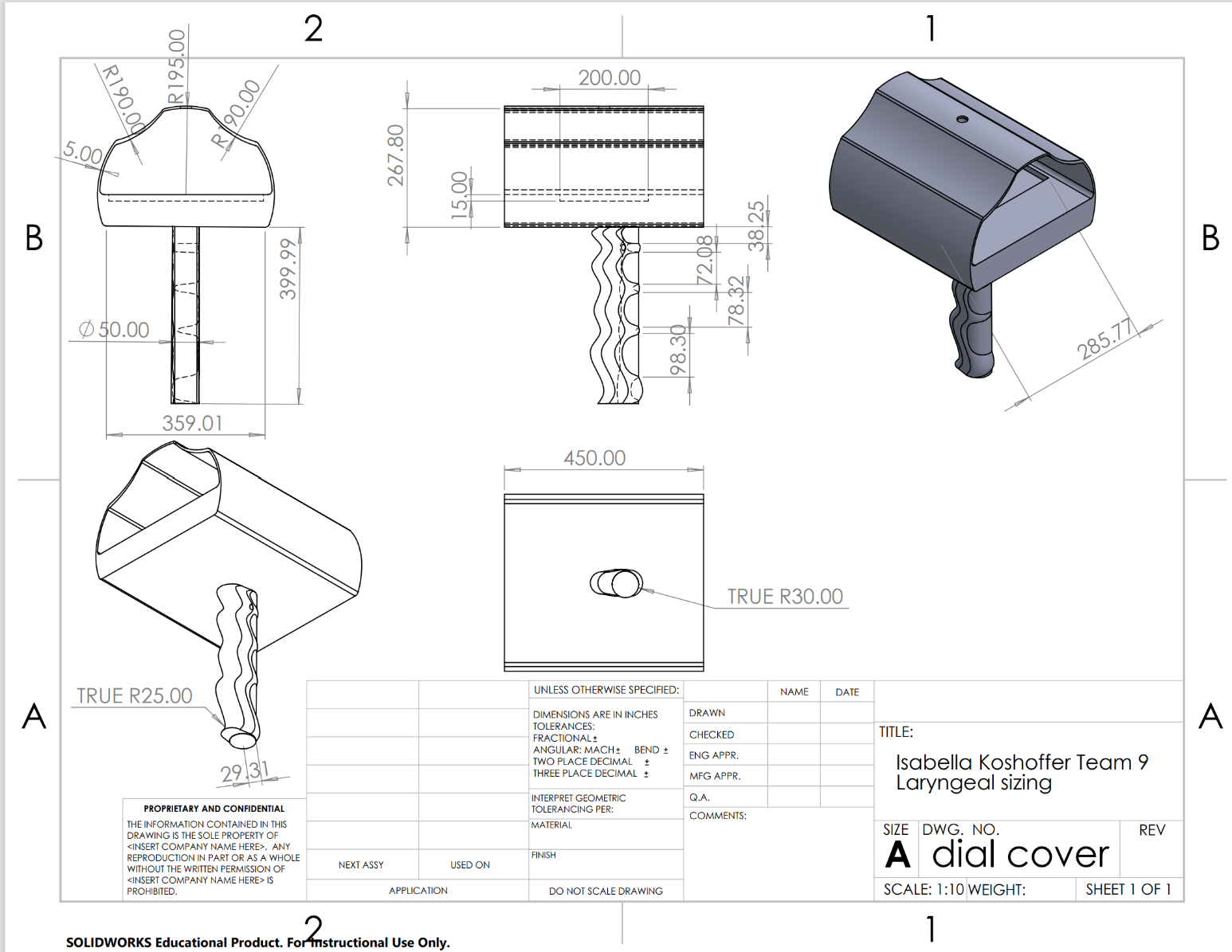 Shaft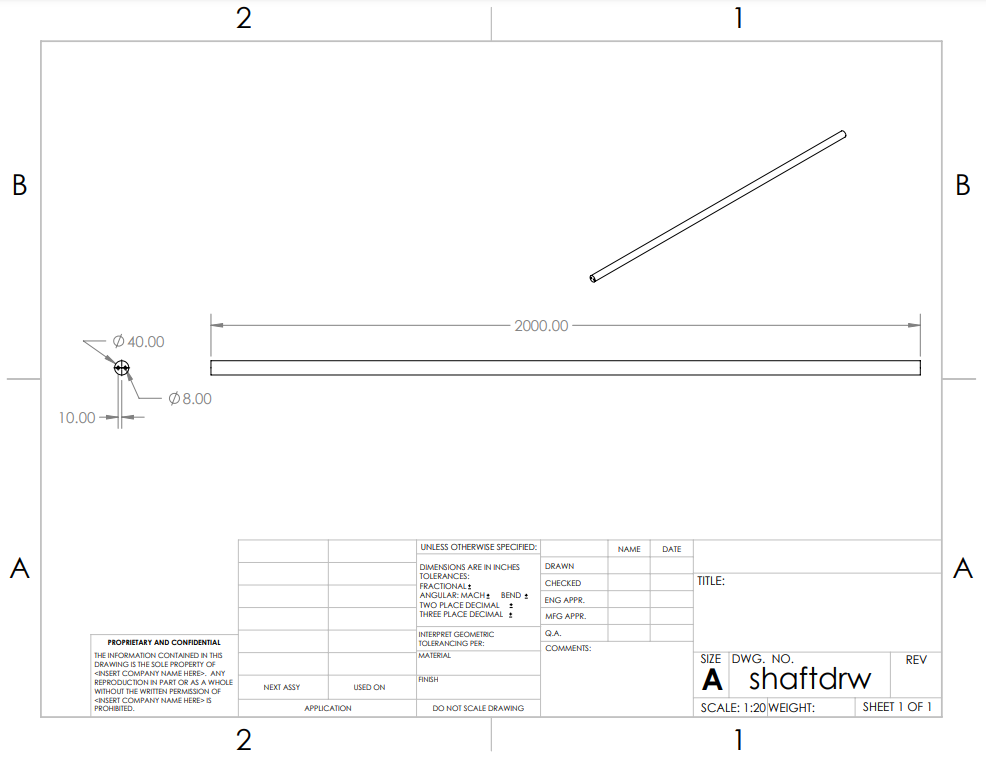 Jaw Assembly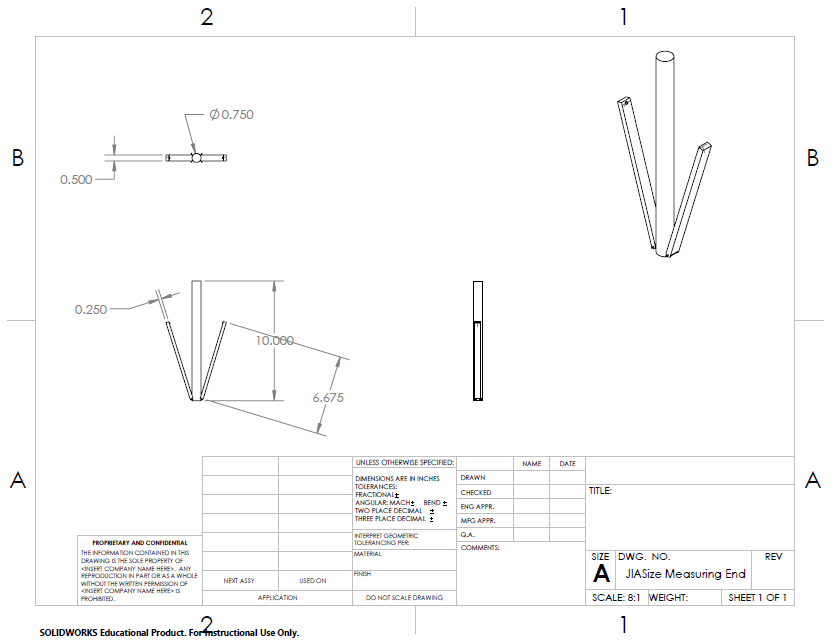 Full Assembly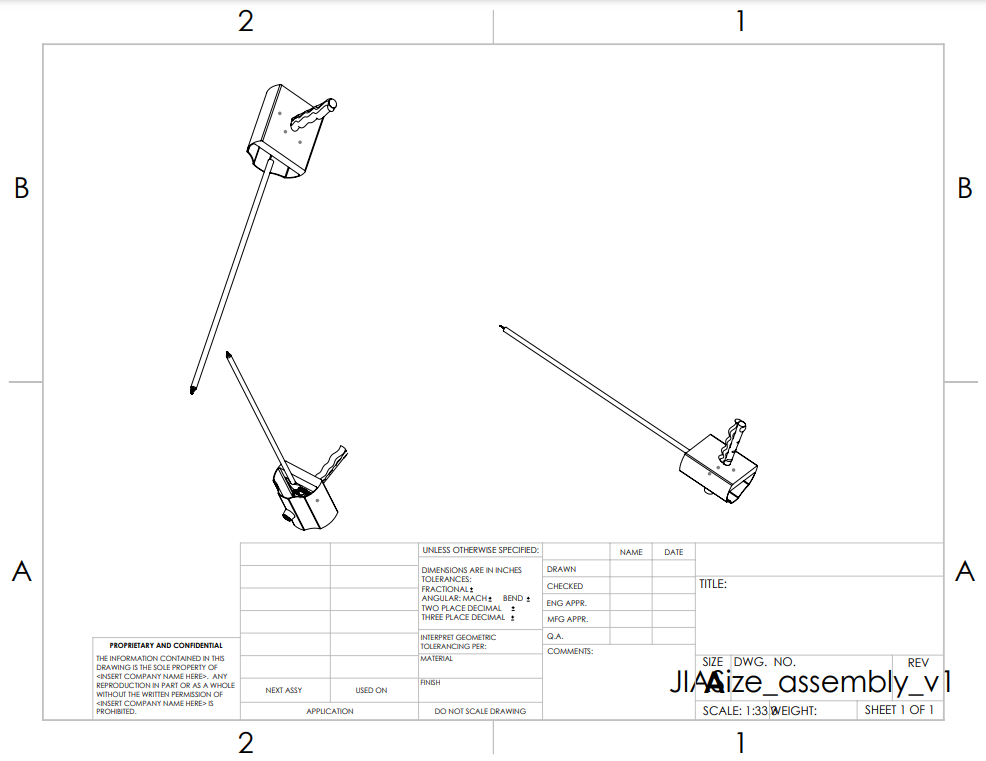 Bill of MaterialsV&V Plan Traceability MatrixReferencesAirway anatomy [functions, child vs. Adult, Pictures &amp; More]. Rejuvenation Dentistry. (2021, January 21). Retrieved March 27, 2022, from https://www.rejuvdentist.com/sleep-apnea/airway-anatomy/Airway stenosis. Riley Children's Health. (n.d.). Retrieved April 21, 2022, from https://www.rileychildrens.org/health-info/airway-stenosis Armor 3D. (2019, February 19). TPC 91A. KIMYA. Retrieved April 21, 2022, from https://marketplace.createeducation.com/wp-content/uploads/2020/09/Safety_Document_TPC_91A_022019_EN.pdf Chan, W.-H., Sung, C.-W., Chang, H. C.-H., Ko, P. C.-I., Huang, E. P.-C., Lien, W.-C., & Huang, C.-H. (2020, June 24). Measurement of subglottic diameter and distance to pre-epiglottic space among Chinese adults. PLOS ONE. Retrieved April 21, 2022, from https://journals.plos.org/plosone/article?id=10.1371%2Fjournal.pone.0236364 Giriraj K. Sharma, M. D. (2015, April 1). Device for measuring subglottic stenosis in 3-D. JAMA Otolaryngology–Head & Neck Surgery. Retrieved April 21, 2022, from https://jamanetwork.com/journals/jamaotolaryngology/fullarticle/2119040 Glottic cancer ‣ anatomy. THANC Guide ‣ Knowledge. Hope. Support. (2021, October 8). Retrieved March 27, 2022, from https://thancguide.org/cancer-types/throat/laryngeal/glottic/anatomy/Mayo Clinic. (2019, January 8). Multidisciplinary care of idiopathic subglottic stenosis - mayo clinic. Mayo Clinic. Retrieved April 21, 2022, from https://www.mayoclinic.org/medical-professionals/pulmonary-medicine/news/multidisciplinary-care-of-idiopathic-subglottic-stenosis/mac-20451594 Nasser, H. M., Askoura, A., & Hussein, A. (2020, November 4). Ultrasonography diagnostic validity in structural and functional laryngeal disorders - egyptian Journal of Radiology and Nuclear Medicine. SpringerOpen. Retrieved April 21, 2022, from https://ejrnm.springeropen.com/articles/10.1186/s43055-020-00334-8 Shelf-life storage of medical grade thermoplastic polyurethane elastomers - lubrizol. Lubrizol Life Science. (2020, June 15). Retrieved April 21, 2022, from https://www.lubrizol.com/-/media/Lubrizol/Health/Literature/Shelf-Life-Document-for-Medical-Grade-TPU---Final.pdfRevision Description Author Date 0 Initial Release Isabella Koshoffer3/22/2022 1Design Review 1Isabella Koshoffer4/21/2022REQUIRED  APPROVALS DATE Position Title Signature Author Isabella Koshoffer 4/21/2022Quality Manager  Isabella Koshoffer 4/21/2022Revision Description Author Date 0 Initial Release Jocelyn Masters 04/01/20221Updates to User Needs.Jocelyn Masters4/20/2022Representative Signature Date Author/Jocelyn Masters Jocelyn Masters  4/21/2022 Quality Manager/Jocelyn Masters Jocelyn Masters 4/21/2022Description   An operating room is the environment where a surgical team performs a variety of procedures. It is a clean, aseptic, and controlled room. The room often contains lots of equipment, key pieces being the operating table and the anesthesia cart. Outside of the operating area is a designated scrubbing area used by personnel who will be in the surgery. Conditions Lighting: the operating room and table are well lit by overhead surgical lights to allow the surgeon to see into the local area or cavity of the patientTemperature: most operating rooms are kept below 73.4 degrees Fahrenheit, to keep surgeons and the surgical staff cool. Thus, patients are heated using blankets to prevent heat loss and hypothermia while under anesthesia.Set up: the anesthesia cart is kept close to the operating table, and different monitors are placed throughout the room to always keep the patient’s vital signs visible.Use Cases  Most operations using anesthesia require an operating room environment. This is the safest space for the patient to have procedures done as the environment is aseptic and sterilized and contains all the necessary equipment within reach.Description Responsible for: Performing the sizing of the airway prior to the surgical procedure. This determines what tooling and methods will be used to treat airway stenosis in the pediatric patient. Knowledge and Education Medical school; expertise in laryngeal proceduresUse Scenario Role Responsible for: taking a preoperative measurement of the pediatric airway to determine the grade and severity of the present airway stenosis. Device is crucial in the planning of the surgery once measurement is taken by surgical team.Work Environment Operating RoomID SOURCE User Need UN 1 Surgeons must measure the diameter of airway stenosis in pediatric patients prior to surgery. Users need a way to safely measure the diameter of airway stenosis. UN 2 A handheld device is used to measure the pediatric airway prior to surgery. Users need a comfortable, handheld device that fits a range of surgeons’ hand sizes.UN 3 A simple device is desired to make the measurement process quick and efficient. User needs a device that is simple and quickly measures the airway stenosis to streamline the procedure preparation. UN 4The device needs to prevent further damage and inflammation to the patient’s trachea during the measurement process.Users need a device that can be used in conjunction with a camera to enable a visual on the device’s location in the trachea to prevent further tissue damage.ID SOURCE User Need UN 5 Pediatric subglottic diameters are around 4mm (about 0.16 in) in diameter, and airway stenosis decreases this diameter. Users need a small device that can be used to measure a range of stenosis severity grades in pediatric patients.UN 6Accurate measurements of airway stenosis determine the path of the surgical procedures and tools used.Users need a device that is calibrated to give accurate measurements of the airway stenosis severity.ID SOURCE User Need UN 7 Users do not have time to read a small ruler accurately through a camera in the patient’s airway. Users need a visual indication on the device to display the measurement of the airway stenosis once measured by the device. FORM REVISION HISTORY FORM REVISION HISTORY FORM REVISION HISTORY FORM REVISION HISTORY REV AUTHOR NAME REVISION DESCRIPTION REVISION DATE 0 Jocelyn MastersInitial Release  04/01/20221Jocelyn MastersDesign Review 1 04/21/2022REQUIRED  APPROVALS DATE Position Title Signature Author/  Jocelyn Masters04/04/2022Quality Manager  Jocelyn Masters 04/21/2022FORM REVISION HISTORY FORM REVISION HISTORY FORM REVISION HISTORY FORM REVISION HISTORY REV AUTHOR NAME REVISION DESCRIPTION REVISION DATE (DD-MMM-YYYY) 0 Jocelyn Masters, Alex MadziaInitial Release 4/4/20221Jocelyn Masters, Alex MadziaDesign Review 14/21/2022REQUIRED  APPROVALS DATE Position Title Signature Author/  Jocelyn Masters Alex Madzia4/4/2022Quality Manager  Jocelyn Masters 4/21/2022InternalExternalPositiveStrength-Simplicity (no digital or electrical components)-Shaft narrower than airway to mitigate abrasion that could worsen stenosisOpportunity-Sustainability concerns (Myer-Cotton method uses several disposable plastic ET tubes, JIASize uses one device per patient)-Mechanism of expanding jaws has potential to be used in other anatomical regions (esophagus, colon, blood vessels)NegativeWeakness-Requires concurrent use with endotracheal camera-Jaws could be hazardous to tissueThreats-Lack of similar predicate device could complicate approval pathway-Potential for reusable device to be invented that could make JIASize obsoleteFORM REVISION HISTORY FORM REVISION HISTORY FORM REVISION HISTORY FORM REVISION HISTORY REV AUTHOR NAME REVISION DESCRIPTION REVISION DATE 0 Isabella KoshofferInitial Release 04/04/20221Isabella KoshofferDesign Review 14/21/2022REQUIRED  APPROVALS DATE Position Title Signature Author/ Isabella Koshoffer4/21/2022Quality Manager  Isabella Koshoffer 4/21/2022RevisionDescriptionAuthorDate0Initial ReleaseAlex Madzia4/4/20221Design Review 1Alex Madzia4/21/2022RepresentativeSignatureDateAlex MadziaAlex Madzia4/4/2022Alex MadziaAlex Madzia4/21/2022Term / AcronymDefinitionISOInternational Standards OrganizationIECInternational Electrotechnical CommissionEtOEthylene OxideFDAFood and Drug AdministrationCFRCode of Federal RegulationsPMDAPharmaceutical and Medical Device AgencySORStatutory Orders and Regulations3.1 Performance and Reliability  3.1 Performance and Reliability  3.1 Performance and Reliability  3.1 Performance and Reliability  3.1 Performance and Reliability  3.1 Performance and Reliability  DI No.TitleSpecificationSafety RelatedSource/ RationaleVerification GuidancePRS-001FlexibilityDevice must be able to pass around radius of 60mm without kinkingYesUN 1; Anatomical rangeBench TestingPRS-002BiocompatibilityMaterials must not cause immunogenic responseYesISO 10993-1: 2018Animal TestingPRS-003Jaw adjustment precisionAmount adjusted on knob must correspond to amount that jaws adjust ±0.25mmNoUN 1Bench TestingPRS-004DegradabilityDevice shall not break down or shed particulate inside body during useYesISO 10993-9: 2019Animal TestingPRS-005Torque to Rotate dialTorque to rotate dial must be <41.5 N*m to ensure usabilityNoUN 3; IEC 62366Bench Testing3.2 Functional and Physical Features3.2 Functional and Physical Features3.2 Functional and Physical Features3.2 Functional and Physical Features3.2 Functional and Physical Features3.2 Functional and Physical FeaturesDI No.TitleSpecificationSafety RelatedSource/ RationaleVerification GuidancePRS-006 Jaw adjustment mechanismJaw adjustment mechanism must enable user to adjust jaws in maximum of 0.5mm incrementsNoUN3Bench TestingPRS-007 Upper and Lower Measurement LimitsThe distance between the outside edges of the jaws must be able to be adjusted from 2mm to 14mmNoUN1 / Anatomical rangeBench TestingPRS-008Shaft lengthThe distance from the distal end of the handle to the distal end of the shaft must be greater than or equal to 30cmNoAnatomical rangeBench TestingPRS- 009Handle diameterHandle diameter shall be 1.5±0.25inNoUN2Bench TestingPRS-010Wire thicknessWires shall be 0.5±0.05mm in diameterNoUN3; UN6Component InspectionPRS-011Wire lengthWires shall be >337.47mmNoUN3; UN6Component InspectionPRS-012Wire lumen diameterLumen for wires in shaft shall be 0.65±0.05mm in diameter NoUN3; UN6Bench Testing3.3 Interfaces/Interoperability with External Systems and Devices3.3 Interfaces/Interoperability with External Systems and Devices3.3 Interfaces/Interoperability with External Systems and Devices3.3 Interfaces/Interoperability with External Systems and Devices3.3 Interfaces/Interoperability with External Systems and Devices3.3 Interfaces/Interoperability with External Systems and DevicesDI No.TitleSpecificationSafety RelatedSource/ RationaleVerification GuidancePRS-013Camera compatibilityDevice shaft must be <4mm in diameter to allow for concurrent use with 12.5mm diameter camera positioned in subglottal spaceNoUN 5Design Validation3.7 Manufacturability3.7 Manufacturability3.7 Manufacturability3.7 Manufacturability3.7 Manufacturability3.7 ManufacturabilityDI No.TitleSpecificationSafety RelatedSource/ RationaleVerification GuidancePRS-014Cost to manufactureCost to manufacture must be less than $150NoUN 3; Upper end cost of 5 endoscopy tubesBOM3.6 Environment (Storage, Shipment, Operation)3.6 Environment (Storage, Shipment, Operation)3.6 Environment (Storage, Shipment, Operation)3.6 Environment (Storage, Shipment, Operation)3.6 Environment (Storage, Shipment, Operation)3.6 Environment (Storage, Shipment, Operation)DI No.TitleSpecificationSafety RelatedSource/ RationaleVerification GuidancePRS-021 Shelf lifeDevice must be functional for minimum of 5 years after manufacturingYesMaterial degradation properties of PLAAccelerated agingPRS-022Temperature conditionsDevice shall not be stored or transported in environments exceeding 85 degrees CelsiusYesMelting point of PVCTemperature conditioningPRS-023Container strengthShipping and shelf box should protect device from falls of 20 ftYesPotential height in truckSimulated distribution testingPRS-024Container compressive strengthShipping and shelf box should without compressive loads of 200lbs without damaging deviceYesMaximum stack heightSimulated distribution testing3.9 Regulatory and Industry Standards3.9 Regulatory and Industry Standards3.9 Regulatory and Industry Standards3.9 Regulatory and Industry Standards3.9 Regulatory and Industry Standards3.9 Regulatory and Industry StandardsDI No.TitleSpecificationSafety RelatedSource/ RationaleVerification GuidancePRS-015Device ClassificationMeets FDA definition of a Class II Medical DeviceNoModerate-risk, non-implantable, non-life-sustainingRegulatory justificationPRS-016Global Regulatory ComplianceIn compliance with FDA 21 CFR, EU Medical Devices Directive, PMDA (Japan), and SOR 98/ 282 (Canada) YesMarket opportunityRegulatory justification3.5 Labeling, Customer Documentation and Packaging 3.5 Labeling, Customer Documentation and Packaging 3.5 Labeling, Customer Documentation and Packaging 3.5 Labeling, Customer Documentation and Packaging 3.5 Labeling, Customer Documentation and Packaging 3.5 Labeling, Customer Documentation and Packaging DI No.TitleSpecificationSafety RelatedSource/ RationaleVerification GuidancePRS-017SterilizationEntire device must be permeable to EtO sterilizationYesISO 11135:2014Bioburden testingPRS-018Labeling – DateThe shelf box shall contain the date of manufacturingYesFDA 21 CFR 801Attribute testingPRS-019Labeling – InstructionsThe shelf box shall contain the instructions for useYesFDA 21 CFR 801Attribute testingPRS-020 Labeling – IdentificationEach device shall be labeled with a unique, traceable serial numberYesFDA 21 CFR 801Attribute testingFORM REVISION HISTORY FORM REVISION HISTORY FORM REVISION HISTORY FORM REVISION HISTORY REV AUTHOR NAME REVISION DESCRIPTION REVISION DATE (DD-MMM-YYYY) 0Alex MadziaDesign Review 104-21-2022REQUIRED  APPROVALS DATE Position Title Signature Author/ Isabella Koshoffer, Alex Madzia, Jocelyn Masters04-21-2022Quality Manager  I 04-21-2022FORM REVISION HISTORY FORM REVISION HISTORY FORM REVISION HISTORY FORM REVISION HISTORY REV AUTHOR NAME REVISION DESCRIPTION REVISION DATE (DD-MMM-YYYY) 1Alex Madzia, Isabella Koshoffer, Jocelyn MastersDesign Review 104/21/2022REQUIRED  APPROVALS DATE Position Title Signature Author/ Isabella Koshoffer, Alex Madzia, Jocelyn Masters04/21/2022Quality Manager  Isabella Koshoffer 04/21/2022AssemblyComponentCurrent MaterialIntended MaterialShelf LifeIntended Manufacturing MethodEstimated Material Cost ($)QuantityJawsMeasurement jawsPLAPVCN/AInjection molding0.202Hook PostPLAPVCN/AInjection molding0.102Central PostPLAPVCN/AInjection Molding0.151ShaftWires302 Stainless Steel302 Stainless Steel50 yearsMachining16.002Central TubePLATPC5 yearsInjection molding0.431Dial and GearsDialPLA316 Stainless Steel50 yearsMachining1.001GearsPLA316 Stainless Steel50 yearsMachining5.003Spool PLA316 Stainless Steel50 yearsMachining0.682HandleGrip PLAABS5 yearsInjection Molding1.501CasingPLAABS5 yearsInjection Molding0.501FORM REVISION HISTORY FORM REVISION HISTORY FORM REVISION HISTORY FORM REVISION HISTORY REV AUTHOR NAME REVISION DESCRIPTION REVISION DATE0Isabella Koshoffer, Alex Madzia, Jocelyn MastersDesign Review 14/21/2022REQUIRED  APPROVALS DATE Position Title Signature Author/ Isabella Koshoffer, Alex Madzia, Jocelyn Masters4/21/2022Quality Manager  Isabella Koshoffer 4/21/2022FunctionRequirementTest NumberTest NameProcedureAcceptance Criteria1Users need a way to safely measure the diameter of airway stenosis. Device must be able to pass around radius of 60mm without kinking1Bench TestingIn vivo testing1Users need a way to safely measure the diameter of airway stenosis. Amount adjusted on knob must correspond to amount that jaws adjust ±0.25mm2Bench TestingMeasure with micrometer±0.25mm movement by jaws1Users need a way to safely measure the diameter of airway stenosis. Materials must not cause immunogenic response4Animal TestingGiven in ISO 10993-11Given in ISO 10993-111Users need a way to safely measure the diameter of airway stenosis. Device shall not break down or shed particulate inside body during use5Animal TestingGiven in ISO 10993-11Given in ISO 10993-112Users need a comfortable, handheld device that fits a range of surgeons’ hand sizes.Amount adjusted on knob must correspond to amount that jaws adjust ±0.25mm6Bench TestingMeasure with micrometer±0.25mm3User needs a device that is simple and quickly measures the airway stenosis to streamline the procedure preparation. Torque to rotate dial must be <41.5 N*m to ensure usability7Bench TestingComplete torque testing<41.5 N*m3User needs a device that is simple and quickly measures the airway stenosis to streamline the procedure preparation. Jaw adjustment mechanism must enable user to adjust jaws in maximum of 0.5mm increments8Bench TestingMeasure with micrometer0.5 mm increments3User needs a device that is simple and quickly measures the airway stenosis to streamline the procedure preparation. Wires shall be 0.5±0.05mm in diameter9Component InspectionMeasure with micrometer0.5±0.05mm diameter3User needs a device that is simple and quickly measures the airway stenosis to streamline the procedure preparation. Wires shall be >337.47mm10Component InspectionMeasure with micrometer>337.473User needs a device that is simple and quickly measures the airway stenosis to streamline the procedure preparation. Lumen for wires in shaft shall be 0.65±0.05mm in diameter 11Bench TestingMeasure with micrometer0.65±0.05mm in diameter3User needs a device that is simple and quickly measures the airway stenosis to streamline the procedure preparation. Cost to manufacture must be less than $15012BOMCost Analysis$150 or less4Users need a device that can be used in conjunction with a camera to enable a visual on the device’s location in the trachea to prevent further tissue damage.Device shaft must be <4mm in diameter to allow for concurrent use with 12.5mm diameter camera positioned in subglottal space13Component Inspection and Bench TestingMeasure with micrometer<4.00 mm in diameter5Users need a small device that can be used to measure a range of stenosis severity grades in pediatric patients.Device shaft must be <4mm in diameter to allow for concurrent use with 12.5mm diameter camera positioned in subglottal space14Component Inspection and Bench TestingMeasure with micrometer<4.00 mm in diameter6Users need a device that is calibrated to give accurate measurements of the airway stenosis severity.Wires shall be 0.5±0.05mm in diameter15Component InspectionMeasure with micrometer0.5±0.05mm6Users need a device that is calibrated to give accurate measurements of the airway stenosis severity.Wires shall be >337.47mm16Component InspectionMeasure with micrometer>337.47mm6Users need a device that is calibrated to give accurate measurements of the airway stenosis severity.Lumen for wires in shaft shall be 0.65±0.05mm in diameter17Bench TestingMeasure with micrometer0.65±0.05mm7Users need a visual indication on the device to display the measurement of the airway stenosis once measured by the device. Torque to rotate dial must be <41.5 N*m to ensure usability18Bench TestingComplete torque test<41.5 N*mFORM REVISION HISTORY FORM REVISION HISTORY FORM REVISION HISTORY FORM REVISION HISTORY REV AUTHOR NAME REVISION DESCRIPTION REVISION DATE (DD-MMM-YYYY) 0Isabella KoshofferDesign Review 104-21-2022REQUIRED  APPROVALS DATE Position Title Signature Author/ Isabella Koshoffer, Alex Madzia, Jocelyn Masters04-21-2022Quality Manager  Isabella Koshoffer 04-21-2022